OSNOVNA ŠKOLA – SCUOLA ELEMENTARE BELVEDERERijeka, Kozala 41KLASA: URBROJ: Rijeka, 04.10.2018.Na temelju članka 28. Zakona o odgoju i obrazovanju u osnovnoj i srednjoj školi Školski odbor OŠ-SE BELVEDERE, na prijedlog Učiteljskog vijeća i ravnatelj Denis Stefan, dr.sc., na sjednici održanoj 04.10.2018.godine, donosiŠKOLSKI KURIKULUM ZA ŠKOLSKU GODINU 2018./2019.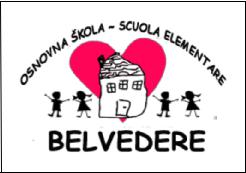 Sadržaj:1.	OSNOVNI PODACI O OSNOVNOJ ŠKOLI – SCUOLA “ELEMENTARE BELVEDERE“	21.1.Uvjeti rada škole	21.2.Prostor	21.3.Djelatnici	21.4.Kalendar školske godine	41.5.Nacionalni kurkikulum	41.6.Školski kurikulum	61.7.Specifični ciljevi	62.	RAZVOJNA PODRUČJA	72.1.Jezično-komunikacijsko područje	72.2.Matematičko područje	142.3.Prirodoslovno područje	162.4.Tehničko-informatičko područje	232.5.Društveno – humanističko područje	262.6.Umjetničko područje	322.7. Zdravstveno područje, sport i tjelesni razvoj, sigurnost,	37osobni i socijalni razvoj	372.9.Rekreacija i zabava	432.10.Vjerski odgoj	453.	OSTALI SADRŽAJI ŠKOLSKOG KURIKULUMA	473.1.Integrirani dani	473.2.Suradnja sa Zajednicom Talijana	483.3.Suradnja s predškolskim ustanovama	494.	OSTALI PROGRAMI	495.	PROVEDBA MEĐUŽUPANIJSKIH STRUČNIH VIJEĆA	50OSNOVNI PODACI O OSNOVNOJ ŠKOLI – SCUOLA “ELEMENTARE BELVEDERE“Adresa/ Indirizzo: Kozala 4151 000 Rijeka/ FiumeBroj telefona/ Tel.: 051/ 512 – 317Broj telefaksa/ Fax.: 051/ 500 – 754E- mail: osbelvedere@skole.htnet.hrInternetska stranica/ Pagina Web:http://os-belvedere-ri.skole.hr/Uvjeti rada školeU školi se odvija nastava na talijanskom jeziku od prvog do osmog razreda, odjeljenja koja nose oznaku „a“ uz oznaku razreda, te od prvog do četvrtog razreda na hrvatskom jeziku (oznaka „b“). Rad se odvija u jutarnjoj smjeni, dok se u poslijepodnevnoj smjeni odvija program produženog boravka - posebno na talijanskom i na hrvatskom jeziku, kao i drugi oblici aktivnosti.ProstorŠkolska zgrada smještena je u kvartu Kozala, na periferiji grada. Blizina ceste jamči dobru dostupnost škole sredstvima javnog prijevoza i osobnim vozilima. Škola raspolaže sa 1526 metara kvadratnih zatvorenog prostora kao i pripadajućeg okoliša s igralištem i dvorištem i travnatom površinom na južnoj strani zgrade.Nastava se odvija u: 8 učionica za razrednu nastavu4 učionice za predmetnu nastavuinformatičkoj učionicidvorani za tjelesnu i zdravstvenu kulturu i na otvorenomknjižniciDjelatniciU školi je zaposleno 33 djelatnika, od toga:11 učitelja razredne nastave i 22 učitelja predmetne nastave2 stručna suradnika7 ostalih djelatnikaTalijanska odjeljenjaHrvatska odjeljenjaViši razrediTim za kvalitetu:Denis Stefan, mag.prim.educ.,Sanja Mlivić,prof. (u zamjeni Marina Šokić, mag.paed.), Sandra Burić, mag.prim.educ.Kalendar školske godinePočetak nastave: 3. rujna 2018. godineKraj nastave: 14. lipnja 2019. godine Nastava se ustrojava u dva polugodišta.Prvo polugodište traje od 3. rujna 2018. do 21. prosinca 2018. godine Drugo polugodište traje od 14. siječnja 2018. do 14. lipnja 2019.godine.Zimski odmor učenika počinje 24. prosinca 2018., a završava 11. siječnja 2019. te nastava počinje 14. siječnja 2019. godine.Proljetni odmor učenika počinje 18. travnja 2019., a završava 26. travnja 2019. te nastava počinje 29. travnja 2019. godine.Ljetni odmor počinje 17. lipnja 2019. osim za učenike koji polažu predmetni, razredni, dopunski, razlikovni ili neki drugi ispit, koji imaju dopunski rad završni rad ili ispite državne mature te za učenike u programima čiji se veći dio izvodi u obliku vježbi i praktične nastave i za učenike koji u to vrijeme imaju stručnu praksu, što se utvrđuje godišnjim planom i programom rada škole.Nastava se organizira i izvodi u najmanje 175 nastavnih dana, odnosno 35 nastavnih tjedana, a za učenike završnih razreda srednje škole u najmanje 160 nastavnih dana, odnosno najmanje 32 nastavna tjedna.Neradni dani su: 8. listopada 2018. - Dan neovisnosti, 1. studenog 2018. - Svi sveti, 25. prosinca 2018. - Božić, 26. prosinca 2018. - Sveti Stjepan, 1. siječnja 2019. - Nova Godina, 6. siječnja - 2019. - Sveta tri kralja, 21. Travnja 2019. - Uskrs, 22. Travnja 2019. - Uskrsni ponedjeljak, 1. svibnja 2019. - Praznik rada, 20. lipnja 2019. - Tijelovo, 22. lipnja 2019. - Dan antifašističke borbe, 25. lipnja 2019. - Dan državnosti, 5. Kolovoza 2019. - Dan pobjede i domovinske zahvalnosti,15. kolovoza 2019.- Velika Gospa. Nenastavni dan je petak, 2. studenog.Nacionalni kurkiulumOdgoj i obrazovanje u školi ostvaruje se na temelju nacionalnog kurikuluma, nastavnih planova i programa i školskog kurikuluma.Nacionalni kurikulumi donose se za pojedine razine i vrste odgoja i obrazovanja sukladno nacionalnom kurikularnom dokumentu koji na općoj razini određuje elemente kurikularnog sustava za sve razine i vrste osnovnoškolskog i srednjoškolskog odgoja i obrazovanja. U njima se navode načela odgojno-obrazovnog procesa, učenja i poučavanja te vrednovanja i izvješćivanja karakteristična za pojedinu razinu, odnosno vrstu odgoja i obrazovanja. Nacionalnim kurikulumima utvrđuju se nastavni predmeti koji se izvode na pojedinoj vrsti i/ili razini obrazovanja.Odgojno-obrazovni ciljevi su:osigurati sustavan način poučavanja učenika, poticati i unaprjeđivati njihov intelektualni, tjelesni, estetski, društveni, moralni i duhovni razvoj u skladu s njihovim sposobnostima i sklonostimarazvijati svijest učenika o očuvanju materijalne i duhovne povijesno-kulturne baštine Republike Hrvatske i nacionalnoga identitetapromicati i razvijati svijest o hrvatskomu jeziku kao bitnom čimbeniku hrvatskoga identiteta, sustavno njegovati hrvatski standardni (književni) jezik u svim područjima, ciklusima i svim razinama odgojno-obrazovnoga sustavarazviti i njegovati manjinski identitet, jezik, povijest kultureosigurati učenicima stjecanje temeljnih (općeobrazovnih) i strukovnih kompetencija, osposobiti ih za život i rad u promjenjivu društveno-kulturnom kontekstu prema zahtjevima tržišnoga gospodarstva, suvremenih informacijsko-komunikacijskih tehnologija, znanstvenih spoznaja i dostignućapoticati i razvijati samostalnost, samopouzdanje, odgovornost i kreativnost u učenika osposobiti učenike za cjeloživotno učenjeNavedene vrijednosti i ciljevi trebaju biti povezani sa sadržajima temeljnoga obrazovanja i svakodnevnoga školskoga života. Vrijednosti i opći ciljevi odgoja i obrazovanja, koji proizlaze iz vrijednosti, obvezni su za sve učitelje, nastavnike i stručne suradnike, u svim odgojno-obrazovnim ciklusima, područjima i predmetima, školskim i izvanškolskim aktivnostima. Ipak, da bi škole mogle pridonositi ostvarivanju vrijednosti i ciljeva, trebaju surađivati s obiteljima i lokalnim zajednicama.Vizija škole:Škola je zajedničko mjesto rada uspješnih i kreativnih učenika, susretljivih zaposlenika koji teže profesionalnom napretku te partnerstvu s roditeljima i lokalnom zajednicom u suglasju s postavkama kvalitetne škole.Misija i strategija školeOdnosom svih sudionika odgojno-obrazovnog procesa ostvariti:međusobnu suradnju i kvalitetnu komunikacijucjeloviti razvoj učenika sukladno njegovim sposobnostima i osposobljavanje učenika za daljnje obrazovanjekvalitetnu suradnju s lokalnom zajednicom radi daljnjeg napretka i razvojarazvoj učenika u skladu s općim kulturnim i civilizacijskim vrijednostima, ljudskim pravima te pravima i obvezama djece, osposobiti ih za življenje u multikulturnom svijetu, za poštivanje različitosti i snošljivost te za aktivno i odgovorno sudjelovanje u demokratskomu razvoju društvanjegovanje talijanske jezične i kulturne baštine, poticanje istraživanja i upoznavanja lokalne povijesno-kulturne baštine i poticanje i širenje multijezičnosti i multikulturalnostiŠkolski kurikulumŠkolski kurikulum donosi se u skladu sa smjernicama Nacionalnog kurikuluma i u skladu sa Zakonom o odgoju i obrazovanju u osnovnoj i srednjoj školi.Kurikulum podrazumijeva opsežno planiranje, ustrojstvo i provjeravanje procesa rada i djelovanja s obzirom na odgovarajuće ciljeve, sadržajne elemente, ustrojstvo te kontrolu postignuća prema globalno postavljenim ciljevima i prema pretpostavkama za odvijanje odgojno-obrazovnog procesa.Školski kurikulum odnosi se na načine na koje škole ostvaruju smjernice Nacionalnog kurikuluma,uzimajući u obzir odgojno-obrazovne potrebe i prioritete učenika i škole te sredine u kojoj škola djeluje. Izrađuje se u suradnji s djelatnicima škole, učenicima i roditeljima. Školski kurikulum obuhvaća značajna obilježja koja stvaraju školski identitet i razlikovnost, poput ponude izbornih nastavnih predmeta, modula i drugih odgojno-obrazovnih programa, dodatne i/ili dopunske nastave, projekata, ekskurzija, izleta, izvannastavne i izvanškolske aktivnosti. Izvannastavne i izvanškolske programe i aktivnosti škola će uskladiti i ostvarivati vodeći računa o sklonostima i razvojnim mogućnostima učenika, optimalnom opterećenju učenika te o mogućnostima škole. Školski kurikulum se objavljuje na početku školske godine kako bi s njima pravovremeno bili upoznati učenici i roditelji, obrazovna politika, lokalna zajednica i šira javnost.Specifični ciljeviSpecifični ciljevi OŠ - SE Belvedere su: osposobiti učenika za samostalno učenje različitim pristupima razviti samopouzdanje, samopoštovanje i svijest o vlastitim sposobnostima motivirati i pripremiti učenike za daljnje obrazovanje i cjeloživotno učenjerazviti svijest o uvažavanju različitosti- jezične, kulturne i vjerskerazviti vještine suradnje, tolerancije i mirnog rješavanja sukobarazviti pozitivan odnos prema zdravoj prehrani, fizičkoj aktivnosti i vlastitom zdravljurazvoj kreativnih sposobnosti u likovnom, glazbenom i literarnom područjurazviti odgovornost prema školskoj i uopće zajedničkoj imovinirazviti osjećaj brige za one kojima je potrebna pomoć i potrebe uključivanja u humanitarni radpotaknuti i razviti ljubav prema lokalnoj tradiciji i kulturnoj baštini, posebice autohtone talijanske manjinepotaknuti suradnju s lokalnom zajednicom, napose s ustanovama i udrugama talijanske nacionalne manjine i odgojno-obrazovnim te kulturnim institucijama Republike Italije usaditi u mlade generacije duh multijezičnosti, multikulturalnosti i čovječnostiRAZVOJNA PODRUČJAPodručja razvoja djece su sljedeća:Jezično-komunikacijsko područjeMatematičko područjePrirodoslovno područjeInformatičko-tehničko područjeDruštveno humanističko područjeUmjetničko područjeZdravstveno područje, sport i tjelesni razvoj, sigurnost te osobni i socijalni razvojMeđupredmetne teme- poduzetništvo i građanski odgojVjerski odgojRekreacija i zabava2.1.Jezično-komunikacijsko područjeStjecanje jezičnih i komunikacijskih kompetencija smatra se jednim od primarnih zadataka odgojno-obrazovnog sustava na svim razinama, od presudne važnosti za dobro snalaženje u ljudskom okruženju i stjecanje gotovo svih profesionalnih karijera. U školi talijanske nacionalne manjine posebno se ističe vrijednost stjecanja jezično-komunikacijskih vještina na više jezika radi jačanja višejezičnosti i multikulturalnosti, te njegovanje talijanskog jezika kao materinskog.Razvoj tog područja ostvaruje se kroz: redovnu nastavu hrvatskog i engleskog jezika prema planu i programu te talijanskog jezika za odjeljenja na talijanskom jeziku. Izbornu nastavu iz njemačkog jezika za odjeljenja na talijanskom, te izbornu nastavu iz talijanskog jezika za odjeljenja na hrvatskom jeziku.IZBORNA NASTAVA TALIJANSKI JEZIK za hrvatska odjeljenjaNJEMAČKI JEZIK za talijanska odjeljenja-viši razrediDODATNA I DOPUNSKA NASTAVAU našoj školi provode se dodatna i dopunska nastava iz talijanskog jezika u nižim razredima te dodatna nastava iz hrvatskog jezika u višim razredima.IZVANNASTAVNE AKTIVNOSTIPROJEKTIAKTIVNOSTI PRODUŽENOG BORAVKA2.2.Matematičko područjeStjecanje i razvoj matematičkih kompetencija smatra se, poput jezično-komunikacijskih, prioritetnim ciljem obrazovanja na svakoj razini. Matematičke kompetencije se u našoj školi stječu redovnom, dopunskom i dodatnom nastavom, te druge aktivnosti i projekte.AKTIVNOSTI2.3.Prirodoslovno područjeZbog vrlo brzog razvoja spoznaja iz prirodoslovnih znanosti suvremeni obrazovni sustavi velika sredstva i trud izdvajaju na stjecanje kompetencija iz prirodoznanstvenog područja već od ranoškolskog uzrasta, naglasak nije na prenošenju gotovih činjenica i spoznaja, već na interdisciplinarnom i cjelovitom pristupu prirodoslovlju, te usvajanje metoda koje su znanstveno utemeljene. Uz redovitu nastavu škola nudi i druge aktivnosti i projekte terenske nastave i druge inicijative.2.4.Tehničko-informatičko područjeInformatička pismenost i poznavanje suvremene tehnologije neizostavni su dio spoznaja koja djeca u današnje vrijeme moraju steći radi snalaženja i sigurnosti u tehnologiziranom okruženju. Kroz izbornu i projektnu nastavu, te druge aktivnosti i projekte škola ispunjava zahtjeve iz ovog područja razvoja. Za pete i šeste razrede informatika je od tekuće školske godine obvezni predmet.IZBORNA NASTAVA TERENSKA I IZVANUČIONIČKA NASTAVA – PROJEKTI 2.5.Društveno – humanističko područjeStasanje u samostalnu, samosvjesnu, ispunjenu i zrelu osobu koja ima osjećaj za čovječnost, toleranciju i suživot nije moguće bez stjecanja spoznaja o povijesti domovine, susjednih zemalja i svijeta, o ljudskim zajednicama i o cjelovitosti društvenog i ekonomskog razvoja. Škola potrebe za spoznajom iz ovog područja razvoja ispunjava putem redovite nastave, izvannastavnih aktivnosti, terenske nastave i projekata i aktivnosti. Građanski odgoj odnosi se na stvaranje pojedinaca koji će biti u stanju svjesno djelovati u društvu poznavajući mehanizme djelovanja vlasti u demokraciji, te temeljne građanske vrijednosti koje su uvrštene u Ustave svih modernih zemalja svijeta.IZVANNASTAVNA AKTIVNOST PROJEKTIAAKTIVNOSTI PRODUŽENOG BORAVKA2.6.Umjetničko područjeUmjetnost oplemenjuje ljudska bića poticanjem svih osjetila u cilju vizualne, auditivne, kinestetičke i taktilne percepcije; formiranjem koncepata, sjećanja, značenja i vrijednosti proizišlih iz toga iskustva; razumijevanjem različitih umjetnosti i kultura te njihovih povijesnih i društvenih konteksta; procjenjivanjem suvremene popularne kulture; stvaranjem cjelovita iskustva koje obogaćuje život i potiče osobni, moralni, etički, društveni i kulturni razvoj osobe tenove odnose između pojedinca i društva i pruža mogućnost za svekolike oblike izražavanja. Škola njeguje umjetničko područje kroz aktivnosti, projekte, terensku nastavu, izvan nastavne aktivnosti i projekte.2.7. Zdravstveno područje, sport i tjelesni razvoj, sigurnost,osobni i socijalni razvojUsvajanjem znanja i vještina, razvojem odgovarajućih motoričkih i funkcionalnih sposobnosti te stjecanjem navika redovitoga vježbanja stvaraju se važne pretpostavke za očuvanje i unaprjeđenje zdravlja kao temeljne vrijednosti tjelesnoga i zdravstvenoga područja. Tako se učenicima omogućava lakše učenje, ostvarivanje kvalitetnih međuljudskih odnosa, razvijanje aktivnoga stava prema životu jačanje samopuzdanosti i samopoštovanja, moralni razvoj. U tom duhu potrebno je i upoznati učenike s opasnostima za njihovo tjelesno i psihičko zdravlje poput ovisnosti i drugih bolesti te ih uputiti na prevenciju i pravilne načine suzbijanja tih opasnosti. Škola svake godine unaprjeđuje i razne oblike humanitarnog rada u svrhu usađivanja ideje da je pomagati dobro i da se na taj način stječu prave ljudske vrijednosti.2.8.Međupredmetne teme: poduzetništvoSvrha je odgoja i obrazovanja za poduzetništvo razvoj poduzetničke kompetencije. Cilj razvoja ove kompetencije kod učenika jest razvoj osobina ličnosti te znanja, vještina, sposobnosti i stavova potrebnih za djelovanje pojedinca kao uspješne poduzetne osobe. Poduzetnička kompetencija uključuje razvoj učenika kao poduzetnih, kreativnih i samostalnih osoba spremnih na prihvaćanje promjena i preuzimanje rizika, kao pojedinaca s razvijenim socijalnim i komunikacijskim sposobnostima i temeljnim znanjima iz područja gospodarstva i vođenja poslova. U osnovi razvoja poduzetničke kompetencije, kao međupredmetne teme koja se treba razvijati u svim predmetima, jest razvoj poduzetne i inovativne osobe osposobljene za uočavanje prilika u kojima svoje ideje može pretvoriti u djela u različitim područjima: obrazovanju, radu i životu općenito.2.9.Rekreacija i zabavaU okviru procesa odgoja i obrazovanja, rekreacijski i zabavni sadržaji, bez kojih je djetinjstvo nezamislivo, zapravo su sadržaji kroz koje djeca uče i socijaliziraju. Škola koje ne bi nudila i takve sadržaje bila bi krajnje naporna i djeca se u njoj ne bi dobro osjećala i ostala bi im u negativnom sjećanju.2.10.Vjerski odgojCilj i svrha katoličkog vjeronauka u osnovnoj školi sustavno je i skladno teološko-ekleziološko i antropološko-pedagoško povezivanje Božje objave i crkvene tradicije sa životnim iskustvom učenika s ciljem ostvarivanja sustavnoga i cjelovitoga, ekumenski i dijaloški otvorenoga upoznavanja katoličke vjere na informativno-spoznajnoj, doživljajnoj i djelatnoj razini radi postignuća zrelosti kršćanske vjere i postignuća cjelovitoga općeljudskoga i vjerskoga odgoja učenika koji žive u svojem religioznom i crkvenom, kulturnom i društvenom prostoru. Ostvaruje se kroz izbornu nastavu od I. do VIII. razreda.OSTALI SADRŽAJI ŠKOLSKOG KURIKULUMA3.1.Integrirani daniIntegrirani dani posvećeni su jednoj temi koju obrađuju svi razredi u suradnji sa svim dionicima odgojno-obrazovnog procesa.3.2.Suradnja sa Zajednicom TalijanaZajednica Talijana je udruga koja predstavlja Talijane u Rijeci. Stoga je suradnja s tom udrugom u raznim oblicima sasvim prirodna za manjinsku školu. Suradnja je dugogodišnja i odvija se u različitim oblicima.3.3.Suradnja s predškolskim ustanovamaOSTALI PROGRAMIPROVEDBA MEĐUŽUPANIJSKIH STRUČNIH VIJEĆANAPOMENA: Škola si uzima pravo mijenjati i prilagoditi sadržaje kurikuluma ovisno o situacijama, prioritetima i raspolaganju sredstvima.                                                                                                      Ravnatelj škole:                                                                                                      dr.sc. Denis Stefan    Predsjednica Školskog odbora:                                                                                    Cora Antonaz, mag. bibl. I.a  Dolores Trošelj II.a  Carolina Šepić III.a  Luciana Kruljac Legac IV.a  Silvia PajerUčiteljica hrvatskoga jezikaViviana VukelićUčiteljica engleskoga jezikaAnja RumacUčiteljica vjeronaukaKatarina Kiš BadurinaUčiteljica produženoga boravkaFlavia MatijevićUčiteljica informatikeIvana ŠarićI. bSabrina PeranićII. bSandra BurićIII. bKari KružićIV. bMaja FišerUčiteljica informatikeSandra MajnarićUčiteljica vjeronaukaLjubica IkićUčiteljica produženog boravkaDaniela Gerbac-BobušUčiteljica produženog boravkaPaula CvitkovićUčiteljica engleskog jezikaAnja RumacUčiteljica talijanskog jezikaMajda LukićUčitelj talijanskoga jezika Roberto Nacinovich, prof.Učiteljica hrvatskoga jezika Tomislava Zečević Pedić, prof.Učiteljica engleskoga jezika Nina Juretić, prof.Učiteljica njemačkoga jezika Ingrid Baričević, prof.Učiteljica matematike Sara Rahelić, prof.Učiteljica fizike Sara Rahelić, prof.Učiteljica biologije Mila Mariani- Šubat, prof.Učiteljica kemije Tamara Nikolić, dipl.ing. kemijeUčiteljica povijesti Nina Živković, prof.Učiteljica zemljopisa Jenny Chinchella prof.Učitelj glazbene kulture Davide Gugić, prof.Učiteljica likovne kulture Lucilla Micheli Marušić, prof.Učitelj tehničke kulture Ante Visin, prof.Učiteljica prirode Erika Jurišević, prof.Učiteljica informatike Ivana Šarić, prof. Učiteljica tjelesnog i zdravstvenog odgoja Viviana Perić prof.Učiteljica vjeronauka Katarina Kiš Badurina dipl. teologinjaUčiteljica vjeronauka Ksenija Linić dpl. teologinjaNaziv aktivnosti, programa ili projektaTalijanski jezikCiljeviRazvijanje vještine slušanja, govorenja, čitanja i pisanja na razini A1 prema ZEROJ-u.NamjenaGovorno i pismeno izražavanje na talijanskom jezikuNositeljMajda Lukić.Način realizacijeIzborna nastava.Vremenik (predviđeno vrijeme i trajanje)70 školskih sati.Način vrednovanja i korištenja rezultataUsmeno i pismeno vrednovanje.TroškovnikFotokopije raznih prilagođenih tekstova i zadataka.Naziv aktivnosti, programa ili projektaNjemački jezikCiljeviRazvijanje vještine slušanja, govorenja, čitanja i pisanja na razini A1/A2 prema ZEROJ-u.NamjenaGovorno i pismeno izražavanje na njemačkom jeziku.NositeljIngrid Baričević.Način realizacijeIzborna nastava.Vremenik (predviđeno vrijeme i trajanje)70 školskih sati.Način vrednovanja i korištenja rezultataUsmeno i pismeno vrednovanje.TroškovnikNema troškova.Naziv aktivnosti, programa ili projektaDodatna nastava talijanskog jezika (od 1.ado 4.a razreda)CiljeviRazviti, produbiti i proširiti sposobnost pismene i usmenekomunikacije na talijanskom jeziku, produbiti i proširiti gramatičkoznanje pravopisa talijanskog jezika.Namjenapoticati interes za talijanski jezik i kulturu.NositeljUčiteljice Dolores Trošelj, Carolina Šepić, Luciana Kruljac-Legac,Silvia Pajer.Način realizacijePrema planu i programu.Vremenik (predviđeno vrijeme i trajanje)Jedan školski sat tjedno.Način vrednovanja i korištenja rezultataUsmena i pismena provjera učenika.TroškovnikFotokopije raznih prilagođenih tekstova i zadataka.Naziv aktivnosti, programa ili projektaDodatna nastava hrvatskog jezika (od 5.a do 8.a razreda)CiljeviPoticati interes za hrvatski jezik, književnost i povijest HJ, razvijati, produbiti i proširiti sposobnost pismene i usmene komunikacije na hrvatskome jeziku produbiti i proširiti gramatičko i pravopisno znanje, sudjelovati na natjecanjima iz HJ.NamjenaUsvojiti i u svakodnevici primjenjivati pravopisna i pravogovorna pravila.NositeljUčiteljica Tomislava Zečević Pedić.Način realizacijePrema planu i programu.Vremenik (predviđeno vrijeme i trajanje)Jedan školski sat tjedno.Način vrednovanja i korištenja rezultataUsmena i pismena provjera učenika.TroškovnikTroškovi fotokopirnog papira.Naziv aktivnosti, programa ili projektaDopunska nastava talijanskog jezika (od 1.a do 4.a razreda)CiljeviRazvoj jezičnih vještina i sposobnosti kod učenika s teškoćama u savladavanju gradiva.NamjenaPostizanje jednake razine znanja s drugim učenicima.NositeljUčiteljica razredne nastave.Način realizacijePrema planu i programu.Vremenik (predviđeno vrijeme i trajanje)Jedan školski sat tjedno.Način vrednovanja i korištenja rezultataUsmena i pismena provjera učenika.TroškovnikFotokopije raznih prilagođenih tekstova i zadataka.Naziv aktivnosti, programa ili projektaDopunska nastava talijanskog jezika (od 5.a do 8.a razreda)CiljeviPremostiti nedostatke u učenju, poboljšati vještine.NamjenaPrimjena stečenih znanja i pravilno korištenje jezika.NositeljRoberto Nacinovich, prof.Način realizacijePonavljanje prethodno usvojenih sadržaja.Vremenik (predviđeno vrijeme i trajanje)Jedan školski sat tjedno.Način vrednovanja i korištenja rezultataPoboljšanje postignuća učenika uključenih u dopunsku nastavu.TroškovnikNema troškova.Naziv aktivnosti, programa ili projektaDopunska nastava hrvatskog jezika (od 1.a do 4.a razreda)CiljeviUsvajanje, ponavljanje, uvježbavanje i utvrđivanje nastavnoga sadržaja.NamjenaDopunska je nastava namijenjena učenicima koji ne prate redoviti nastavni program s očekivanom razinom uspjeha. U skladu s tim, učenici na nastavi dopunske nastave usvajaju nastavne sadržaje predviđene predviđene određenim školskim programom te razvijaju samostalnost u radu i učenju.NositeljViviana Vukelić.Način realizacijePrema planu i programu te prema individualnim potrebama učenika.Vremenik (predviđeno vrijeme i trajanje)Program dopunske nastave hrvatskog jezika provodi se s učenicima od 1. do 4. razreda. Učenici su prema razredima podijeljeni u dvije grupe. Nastava se organizira jednom tjednom po jedan školski sat te čini fond od 35 školskih sati po grupi, odnosno ukupno 70 nastavnih sati.1 sat tjedno po grupi - ukupno 2 sata tjedno.Način vrednovanja i korištenja rezultataKroz ispite znanja, kratke provjere, diktate, radne listiće, pismene radove, rezultati i postignuća te odnos prema radu u dopunskoj nastavi uzimat će se u obzir i pri vrednovanju na redovnoj nastavi.TroškovnikTroškovi fotokopiranja nastavnog materijala – 100,00 kn udžbenici i posebni nastavni materijali – 230,00 kn.Naziv aktivnosti, programa ili projektaDopunska nastava hrvatskog jezika (od 5.a do 8.a razreda)CiljeviIndividualni rad s učenicima koji imaju poteškoća u usvajanju nastavnog gradiva, ponavljanje, vježbanje i utvrđivanje istoga.NamjenaUsvajanje nastavnoga gradiva, poboljšanje rezultata- znanja i sposobnosti učenika te razvoj zadovoljavajućeg stupnja samostalnostiu radu i učenju.NositeljTomislava Zečević Pedić, prof.Način realizacijePrema planu i programu te prema individualnim potrebama učenika.Vremenik (predviđeno vrijeme i trajanje)2 školska sata tjedno.Način vrednovanja i korištenja rezultataKroz ispite znanja, kratke provjere, diktate, radne listiće, pismene radove. Rezultati i postignuća te odnos prema radu u dopunskoj nastavi uzimat će se u obzir i pri vrednovanju na redovnoj nastavi.TroškovnikNema troškova.Naziv aktivnosti, programa ili projektaDopunska nastava hrvatskog jezika (od 1.b  do 4.b razreda)CiljeviOsposobiti učenike da stečeno znanje primijene što kvalitetnije i sigurnije.NamjenaOvladavanje temeljnim znanjem kao preduvjetom uspješnog daljnjeg školovanja.NositeljUčitelji nižih hrvatskih razrednih odjeljenja.Način realizacijePrema nastavnom planu i programu.Vremenik (predviđeno vrijeme i trajanje)Tijekom nastavne godine 2018./2019.Način vrednovanja i korištenja rezultataUočavanje napretka i praćenje rezultata tijekom nastavne godine.TroškovnikFotokopirni materijal, bilježnica, slikovne kartice.Naziv aktivnosti, programa ili projektaDodatna nastava engleskog jezika(od 1.a do 4.a, razreda;  od 1.b do 4.b razreda)CiljeviPoticati interes za engleski jezik, razviti, produbiti i proširiti sposobnost pismene i usmene komunikacije na engleskom jeziku, produbiti i proširiti gramatičko znanje engleskog jezika.NamjenaPoticati interes za engleski jezik i kulturu.NositeljAnja Rumac.Način realizacijePrema planu i programu.Vremenik (predviđeno vrijeme i trajanje)1 školski sat tjedno.Način vrednovanja i korištenja rezultataUsmena i pismena provjera učenika.TroškovnikFotokopije raznih prilagođenih tekstova i zadataka.Naziv aktivnosti, programa ili projektaDopunska nastava engleskog jezika (od 1.a do 4.a razreda, od  1.b do 4.b razreda)CiljeviRazvoj jezičnih vještina i sposobnosti kod učenika s teškoćama u savladavanju gradiva te usvajanje, ponavljanje, uvježbavanje i utvrđivanje nastavnoga sadržaja.NamjenaPostizanje jednake razine s drugim učenicima te razvijanje samostalnosti u radu i učenju.NositeljAnja Rumac.Način realizacijePrema planu i programu.Vremenik (predviđeno vrijeme i trajanje)1 školski sat tjedno.Način vrednovanja i korištenja rezultataUsmena i pismena provjera učenika.TroškovnikFotokopije raznih prilagođenih tekstova i zadataka.Naziv aktivnosti, programa ili projektaNatjecanje iz talijanskoga jezikaCiljeviPrimjenjivati različite oblike pismenog izražavanja, proširivati talijansku kulturu i tradiciju u našim krajevima.NamjenaRazvijanje ljubavi prema jeziku, omogućiti učenicima druženje, upoznavanje novih prijatelja i razvijanje zdravog natjecateljskog duha.NositeljRoberto Nacinovich.Način realizacijeSudjelovanje na natjecanju iz talijanskog jezika.Vremenik (predviđeno vrijeme i trajanje)Tijekom nastavne godineNačin vrednovanja i korištenja rezultataPlasman učenika.TroškovnikNema troškova.Naziv aktivnosti, programa ili projektaLiterarna nagrada Sv. VidCiljeviPronaći nove oblike pismenog izražavanja opisujući događaje.NamjenaRazvijanje ljubavi prema jeziku, omogućiti učenicima druženje, upoznavanje novih prijatelja i istaknuti njihove sposobnosti.NositeljiUčitelji.Način realizacijeSudjelovanje na natječaju.Vremenik (predviđeno vrijeme i trajanje)Lipanj 2019.Način vrednovanja i korištenja rezultataPostignuće i plasman učenika.TroškovnikNema troškova.Naziv aktivnosti, programa ili projektaScenska skupina (od 5.a do 8.a razreda)CiljeviLjubav prema scenskom nastupu, razvoj stvaralačkih sposobnosti, preciznih pokreta, kreativnosti i mašte. Razvoj govornog izražavanja, bogaćenje rječnika, učenje dramatizacije, animacije i uporabe glasa i pokreta kao izražajnog sredstva.NamjenaSudjelovanje na scenskim natjecanjima školskim i drugim priredbama.NositeljRoberto Nacinovich prof.Način realizacijeIndividualni rad, rad u grupi, sudjelovanje na priredbama.Vremenik (predviđeno vrijeme i trajanje)Tijekom nastavne godine 2018./2019., 1 školski sat tjedno.Način vrednovanja i korištenja rezultataRezultati na natjecanjima i sudjelovanje na priredbama.TroškovnikTroškovi za nabavku materijala potrebnih za izradu lutaka.Naziv aktivnosti, programa ili projektaČitamo u gostimaCiljeviRazvoj kulture čitanja i ljubavi za lijepu riječ. Poticanje i njegovanje čitanja naglas i čitanja kao društvene aktivnosti. Stvaranje veza između djece školske i predškolske dobi kojima se potiče briga i odgovornost za mlađe.NamjenaČitamo u gostima projekt je koji će se provoditi s učenicima drugog i četvrtog razreda u suradnji s vrtićem Maestral, odnosno djecom i odgojiteljicama iz skupine Pčelice.NositeljViviana Vukelić.Način realizacijeČitanje predškolarcima u prostorijama vrtića i prostorijama škole.Vremenik(predviđeno vrijeme i trajanje)Projekt će se provoditi jednom mjesečno tijekom školske godine 2018./2019.Način vrednovanja i korištenja rezultataRazgovor s učenicima, predškolarcima i odgojiteljicama. Anketa za učenike i odgojiteljice.TroškovnikNema predviđenih troškova.Naziv aktivnosti, programa ili projektaPosjet Gradskoj knjižnici Rijeka – ogranak StriborCiljeviPoticati čitanje i ljubav prema knjigama, povezati i usvojiti ključne pojmove (knjižnica, knjižničar) otkrivanjem u neposrednoj životnoj stvarnosti, naučiti i usvojiti pravila ponašanja u knjižnici.NamjenaRazvijanje opće kulture i kulture posuđivanja i čitanja knjiga.NositeljUčiteljice 1. i 2.razreda i učiteljica hrvatskog jezika Viviana Vukelić.Način realizacijePosjet knjižnici, razgovor sa zaposlenicima, pronalaženje informacija,kviz znanja, radionica.Vremenik(predviđeno vrijeme i trajanje)Tijekom prvog polugodišta nastavne godine 2018./2019.Način vrednovanja i korištenja rezultataPostignuća se vrednuju u redovnoj nastavi kroz usmene i pisane provjere, izradu plakata i služenje knjižničkom građom.TroškovnikTroškovi prijevoza: najviše 20,00 knGodišnja članarina u odjelima i ograncima po izboru učenika: 50,00 knUkupno: 70,00 knNaziv aktivnosti, programa ili projektaParco della fantasia "Gianni Rodari" u Omegni (Italija)CiljeviPosjet rodnom gradu talijanskog pisca GianniaRodaria i sudjelovanjena literarnim i scenskim radionicama s ciljem približavanja njegovogliterarnog stvaralaštva učenicima.NamjenaUčenici će kroz radionice imati mogućnost izravnog susreta s "pričomiz mašte", omiljenom književnom vrstom pisca Giannia Rodaria.NositeljUčenici viših razreda i nastavnik talijanskoga jezika.Način realizacijeSudjelovanjem  na  radionicama  učenici  će  stvarati  i  pisati  članke oponašajući   uređivački   posao   novinara   te   izmisliti   predstavu oponašajući nekoliko uloga iz  romana Giannia Rodaria  "C’era due volte il Barone Lamberto".Vremenik (predviđeno vrijeme i trajanje)Tijekom drugog polugodišta (3 dana).Način vrednovanja i korištenja rezultataUčenici  će  imati  priliku  iskoristiti  usvojena  znanja  unutar  nastave talijanskog jezika.TroškovnikTroškove snosi UI-UPT.Naziv aktivnosti, programa ili projektaDan kazališta za djecu i mladeCiljeviPoznavanje karakteristika kazališne kulture. Socijalizacija, komunikacija uz pomoć lutki.NamjenaPoticanje svijesti, zajedništva, društvenog rada.Upoznavanje i razvoj dramske svijesti i rada s lutkama.NositeljDaniela Gerbac-Bobuš, Flavia Matijević.Način realizacijeOdlazak u kazalište lutaka.Vremenik (predviđeno vrijeme i trajanje)Ožujak 2019. godine.Način vrednovanja i korištenja rezultataTroškovnikUlaznice 20 kn po osobi.Naziv aktivnosti, programa ili projektaMali zborCiljeviLjubav  prema  scenskom  nastupu,  razvoj  stvaralačkih  sposobnosti,preciznih pokreta, kreativnosti i mašte. Razvoj govornog izražavanja, bogaćenje rječnika, učenje dramatizacije, animacije i uporabe glasa i pokreta kao izražajnog sredstva.NamjenaSudjelovanje  na  scenskom  natjecanju  (Lidrano),  školskim  i  drugimpriredbama.NositeljDaniela Gerbac-Bobuš.Način realizacijeIndividualni rad, rad u grupi, sudjelovanje na priredbama i Lidranu.Vremenik (predviđeno vrijeme i trajanje)Tijekom školske godine 2018./2019.Način vrednovanja i korištenja rezultataRezultati na natjecanjima i sudjelovanje na priredbama.TroškovnikTroškovi za nabavku materijala potrebnih za izradu lutaka.Naziv aktivnosti, programa ili projektaDopunska nastava matematike (od 1.a do4.a razreda)CiljeviRazvoj sposobnosti logičkog zaključivanja i rješavanja matematičkihzadataka i usvajanje nastavnog gradiva.NamjenaPomoć pri usvajanju matematičkog znanja, razvoj samostalnosti kod učenika.NositeljiUčiteljice razredne nastave talijanskih odjeljenja.Način realizacijePrema planu i programu.Vremenik (predviđeno vrijeme i trajanje)1 školski sat tjedno.Način vrednovanja i korištenja rezultataUsmena i pismena provjera učenika.TroškovnikFotokopije raznih prilagođenih tekstova i zadataka.Naziv aktivnosti, programa ili projektaDopunska nastava matematike (od 5.a do 8.a razreda)CiljeviPrilagoditi nastavne sadržaje učenicima s poteškoćama u svladavanjuprograma,  pojačati  usvajanje  matematičkog  znanja  potrebnog  za razumijevanje osnovnih pojava i zakonitosti u prirodi i društvu te ihprimjenjivati u svakodnevnom životu.NamjenaPoticati učenike na redoviti rad, izgrađivati samopouzdanje i odgovornost kod učenika,  pomagati učenicima u lakšem savladavanju nastavnih sadržaja, stvarati uvjete za zdrav mentalni i fizički razvoj te socijalnu dobrobit učenika, osigurati uvjete za uspješnost svakog učenika.NositeljUčiteljica Sara Rahelić.Način realizacijeProgram  će  se  realizirati  kroz  1  školski  sat  svaki  tjedan,  prema nastavnom planu i programu dopunske nastave.Vremenik (predviđeno vrijeme i trajanje)Tijekom cijele nastavne godine 2018./2019.Način vrednovanja i korištenja rezultataVrednovanje se provodi kroz razne vježbe, zalaganje na satu te kroz usmeno i pismeno ispitivanje.TroškovnikNema troškova.Naziv aktivnosti, programa ili projektaDopunska nastavna – matematika (od 1.b do 4.b razreda)CiljeviRazvoj sposobnosti rješavanja matematičkih problema. Navikavanje na točnost, urednost i sustavnost. Pomoć pri usvajanju matematičkih spoznaja i  matematičkih operacija Individualni rad s učenicima koji imaju poteškoća pri usvajanju nastavnog gradiva, vježbanje i ponavljanje gradiva.NamjenaOdagnati poteškoće koje su se pojavile pri usvajanju redovnog nastavnog sadržaja.NositeljUčitelji nižih hrvatskih razrednih odjeljenja.Način realizacijePrema nastavnom planu i programu.Vremenik (predviđeno vrijeme i trajanje)Tijekom nastavne godine 2018./2019.Način vrednovanja i korištenja rezultataPisano praćenje, promatranje napredovanja u redovnoj nastavi.TroškovnikFotokopirni papir, didaktički materijali, bilježnica.Naziv aktivnosti, programa ili projektaNatjecanje iz matematike (Klokan i školsko natjecanje)CiljeviProširivati i promicati aktivnosti predmeta matematike.NamjenaRazvijanje ljubavi prema brojevima, računu i logičnom razmišljanju, omogućiti učenicima druženje, upoznavanje novih prijatelja i razvijanje zdravog natjecateljskog duha.NositeljPredmetni učitelji i Carolina Šepić, učiteljica razredne nastave.Način realizacijeSudjelovanje na natjecanju iz matematike.Vremenik (predviđeno vrijeme i trajanje)Tijekom drugog polugodišta nastavne godine 2018./2019.Način vrednovanja i korištenja rezultataKorištenje rezultata za daljnje natjecanje te eventualno stjecanje bodova pri upisu u srednju školu.TroškovnikKlokan : 15 kuna.Naziv aktivnosti, programa ili projektaAbacus SorobanCiljeviUsavršavati vještinu zbrajanja i oduzimanja u skupu prirodnih brojeva uz pomoć sorobana; razvijanje pažnje i koncentracije; razvijanje ljubavi prema brojevima, računu i logičnom razmišljanju; omogućavanje druženja, upoznavanja novih prijatelja i razvijanje zdravog natjecateljskog duha.NamjenaUčenici škole.NositeljCarolina Šepić.Način realizacijeIndividualan rad, rad u paru.Vremenik (predviđeno vrijeme i trajanje)Tijekom nastavne godine (1 sat tjedno).Način vrednovanja i korištenja rezultataTestiranje vještine računanja na kraju nastavne godine.TroškovnikTroškovi radnog udžbenika, radne bilježnice te računaljke.Naziv aktivnosti, programa ili projektaNatjecanje iz fizikeCiljeviProširivati i promicati aktivnosti predmeta fizike.NamjenaRazvijanje ljubavi prema prirodi i prirodnim pojavama, računu i logičnom razmišljanju, omogućiti učenicima druženje, upoznavanje novih prijatelja i razvijanje zdravog natjecateljskog duha.NositeljPredmetni učitelj.Način realizacijeSudjelovanje na natjecanju iz fizike.Vremenik (predviđeno vrijeme i trajanje)Tijekom drugog polugodišta nastavne godine 2018./2019.Način vrednovanja i korištenja rezultataKorištenje rezultata za daljnje natjecanje te eventualno stjecanje bodova pri upisu u srednju školu.TroškovnikNema troškova.Naziv aktivnosti, programa ili projektaNatjecanje biologaCiljeviRazvijati interes učenika za istraživanje u biologiji kako bi na temeljudobivenih spoznaja razumjeli osnovne životne pojave i načine očuvanja zdravlja i donijeli vlastite stavove o važnosti očuvanja prirode. Potaknuti učenike za dublje pronicanje u pojedina znanstvena područja radi osposobljavanja za nastavak školovanja.NamjenaProširivanje  gradiva  i  pripremanje  učenika  za  susret  i  natjecanje.NositeljPredmetni učitelj.Način realizacijeIstraživački rad – izrada radnji i postera (plakata), prezentacija. Izrada prigodnih panoa – uz važne datume (Dan Voda, Dan planeta Zemlje itd.). Izrada didaktičkog materijala.Vremenik (predviđeno vrijeme i trajanje)Tijekom školske godine 2018./2019.Način vrednovanja i korištenja rezultataAnaliza dobivenih rezultata i usporedba s očekivanim.TroškovnikPosteri, ljepilo, flomasteri i markeri, zemlja, teglice, sadnice.Naziv aktivnosti, programa ili projektaNatjecanje iz kemijeCiljeviRazvijati interes učenika za istraživanje  na području kemije  kako bi na  temelju  dobivenih  spoznaja  razumjeli  osnovne  životne  pojave  iprimijetili utjecaj prirodnih znanosti na kvalitetu života.NamjenaPripremanje učenika za natjecanje iz kemije i proširivanje naučenog nastavnog sadržaja.NositeljPredmetni učitelj.Način realizacijeUčenici će putem istraživanja i prakse realizirati eksperimente, proširitivlastita znanja kroz teoriju i rješavanjem zadataka.Vremenik (predviđeno vrijeme i trajanje)Tijekom nastavne godine 2018./2019.Način vrednovanja i korištenja rezultataVrednovanje propisano od strane Ministarstva.TroškovnikLaboratorijski materijali.Naziv aktivnosti, programa ili projektaMeteorološka stanica u RijeciCiljeviProučavanje vremenskih pojava utjecaj vremena na ljude i ljudske aktivnosti instrumenti za provođenje tih promatranja i mjerenja vremenske pojave pojedinih godišnjih doba; uočiti povezanost sunca i života na Zemlji; štititi se od štetnoga djelovanja sunca razumjeti kruženje vode u prirodi; razumjeti utjecaj čovjeka na onečišćenje, čuvanje i potrošnju vode upoznati svojstva zraka, znati sastav zraka,razumjeti važnost zraka za život.NamjenaRazviti vještine usmjerenog promatranja, uočavanja, opisivanja, popisivanja i bilježenja rezultata, razviti logičko zaključivanje.NositeljiUčiteljice razredne nastave.Način realizacijePosjet Meteorološkoj postaji Rijeka.Vremenik (predviđeno vrijeme i trajanje)Tijekom drugog polugodišta.Način vrednovanja i korištenja rezultataIzrada likovnog rada.TroškovnikNema troškova.Naziv aktivnosti, programa ili projektaMeđunarodni dan planeta ZemljeCiljeviUpoznavanje astronomije.NamjenaUpoznavanje s astronomskim aspektima.NositeljUčitelji razredne i predmetne nastave.Način realizacijeAstronomski centar Rijeka.Vremenik (predviđeno vrijeme i trajanje)Travanj 2019.Način vrednovanja i korištenja rezultataProvjere znanja kroz nastavu.TroškovnikTroškovi prijevoza i ulaznice.Naziv aktivnosti, programa ili projektaTrst LIS; posjet Prirodoslovnom muzejuCiljeviUpoznavanje s prirodoslovnim svijetom.NamjenaUpoznavanje s morskim svijetom i svijetom koji nas okružuje.NositeljiRazrednici.Način realizacijeIzlet u Trst.Vremenik (predviđeno vrijeme i trajanje)Travan/svibanj 2019.Način vrednovanja i korištenja rezultataProvjere znanja kroz nastavu.TroškovnikTrošak izleta snosi  UI-UPT.Naziv aktivnosti, programa ili projektaPosjet Prirodoslovnom muzejuCiljeviUpoznavanje s florom i faunom primorskog kraja.NamjenaProširivanje i produbljivanje sadržaja iz nastavnog predmeta prirode i društva.NositeljDolores Trošelj.Način realizacijePosjet  Prirodoslovnom muzeju.Vremenik (predviđeno vrijeme i trajanje)Listopad 2018.Način vrednovanja i korištenja rezultataProvjere znanja kroz nastavu.TroškovnikTroškovi ulaznice.Naziv aktivnosti, programa ili projektaIzlet u Staru Sušicu CiljeviUčenici će se upoznati s goranskim krajem Hrvatske.NamjenaUpoznati se s prirodnom raznolikošću Hrvatske.NositeljiUčiteljice razredne nastave od I. do IV. razreda – talijanska odjeljenja iDom mladih.Način realizacijePosjet  farmi  krava,  upoznavanje  sa  crnogoričnim  i  bjelogoričnim stablima, sportske igre u prirodi.Vremenik (predviđeno vrijeme i trajanje)Svibanj 2019. (3 dana).Način vrednovanja i korištenja rezultataProvjera  usvojenih  znanja  unutar  pojedinihnastavnih predmeta.TroškovnikPrema ponudi agencije.Naziv aktivnosti, programa ili projektaVIŠEDNEVNI IZLET (Krapinske toplice)CiljeviObilazak, razgledavanje i upoznavanje posebnosti zagorskog dijela zavičaja, povijesnih, prirodnih i kulturnih znamenitosti.NamjenaUočavati, uspoređivati i spoznavati geografske, povijesne, ekonomskei kulturološke specifičnosti te ih vrednovati.NositeljRazrednici učenika od 5.a – 8.a razreda.Način realizacijePosjet zagorskom kraju te muzejima značajnima za taj kraj. Prisustvovanje radionici izrade licitarskih srca u Mariji Bistrici.Putovanje autobusom.Vremenik (predviđeno vrijeme i trajanje)3 dana (2 noćenja), svibanj 2019.g.Način vrednovanja i korištenja rezultataU nastavi hrvatskoga, geografije, povijesti, prirode te u svakodnevici.TroškovnikSukladno ponudi agencija.Naziv aktivnosti, programa ili projektaJednodnevni izlet- Žminj-RovinjCiljeviObilazak, razgledavanje i upoznavanje posebnosti istarskog poluotoka (flora i fauna); upoznavanje s izvornim proizvodima; upoznavanje s raznolikošću reljefa Hrvatske te značajnim građevinama i spomenicima.NamjenaUočavati, raspoznavati i vrednovati sve posebnosti Istarskog poluotoka.NositeljiUčiteljice nižih talijanskih odjeljenja.Način realizacijePutovanje autobusom; posjet i obilazak Žminja, spilje Feštinsko kraljevstvo, sudjelovanje u Cukijadi, posjet Hrvatskoj u malom kraj Rovinja.Vremenik (predviđeno vrijeme i trajanje)Listopad 2018 godine.Način vrednovanja i korištenja rezultataU nastavi, posebice prirode.TroškovnikVisina iznosa utvrdit će se naknadno.Naziv aktivnosti, programa ili projektaJednodnevni izlet OPGCiljeviObilazak, razgledavanje i upoznavanje rada OPG-a.NamjenaPribližiti učenicima život i način funkcioniranja jednog obiteljskog poljoprivrednog gospodarstva.NositeljiRazrednici - 5.a -8.a razred.Način realizacijePutovanje autobusom. Posjet i obilazak OPG-a te sudjelovanje u raznim radionicama.Vremenik (predviđeno vrijeme i trajanje)Prvo polugodište – studeni 2018.Način vrednovanja i korištenja rezultataU nastavi, posebice povijesti i geografije te u svakodnevici.TroškovnikCijena sukladna agencijskoj ponudi.Naziv aktivnosti, programa ili projektaJednodnevni izlet - Posjet Nacionalnom parku Risnjak(od 1.b do 4.b razreda)CiljeviProširiti znanja o nacionalnom parku Risnjak; upoznati glavne značajke nacionalnog parka; razvijati ljubav prema rodnom kraju; međusobno zbližavanje i druženje učenika i učitelja.NamjenaPovezivanje teorijske nastave s praktičnom, učenje u stvarnim životnim situacijama, ostvarenje odgojno- obrazovnih ciljeva.NositeljiMaja Fišer, Sabrina Peranić, Kari Kružić, Sandra Burić.Način realizacijeJednodnevni izlet autobusom.Vremenik (predviđeno vrijeme i trajanje)Travanj 2019.Način vrednovanja i korištenja rezultataZadaci objektivnog tipa, usmeno ispitivanje, izrada plakata. TroškovnikPrema ponudi agencije.Naziv aktivnosti, programa ili projektaTerenska nastava – Golubinjak(od 1.b do 4.b razreda)CiljeviObilazak, razgledavanje i upoznavanje specifičnosti gorskog kraja, natjecateljske igre u prirodi.NamjenaUočavati, analizirati i spoznavati posebnosti gorskog kraja; razvijati prijateljske odnose.NositeljiMaja Fišer, Sabrina Peranić, Kari Kružić, Sandra Burić.Način realizacijeOdlazak autobusom u Golubinjak.Vremenik (predviđeno vrijeme i trajanje)Listopad 2018.Način vrednovanja i korištenja rezultataU nastavi, posebice prirode i tjelesne i zdravstvene kulture.TroškovnikCijena autobusne karte cca 50 kn.Naziv aktivnosti, programa ili projektaTerenska nastava – Žurkovo–Kostrena(od 1.b do 4.b razreda)CiljeviUpoznavanje sa značajkama primorskog zavičaja, biljnim i životinjskim vrstama primorskog područja, Jadransko more.NamjenaOstvariti kontakt s prirodom.NositeljiMaja Fišer, Sabrina Peranić, Kari Kružić, Sandra Burić.Način realizacijeOdlazak s učenicima na Žurkovo.Vremenik (predviđeno vrijeme i trajanje)Rujan 2018.Način vrednovanja i korištenja rezultataNaučeno primijeniti u nastavi i svakodnevnom životu.TroškovnikTroškovi prijevoza – 30,00 kuna po učeniku.Naziv aktivnosti, programa ili projektaJednodnevni izlet –Krk –KošljunCiljeviU neposrednoj stvarnosti upoznati Primorski zavičaj, Primorsko-goransku županiju, njena geografska obilježja, biljni i životinjski svijet; spoznati izgled zavičaja; upoznati more kao stanište brojnih biljaka i životinja; upoznati kulturno-povijesne spomenike zavičaja.NamjenaUočavati, uspoređivati i spoznavati geografske, povijesne, ekonomske i kulturološke specifičnosti te ih vrednovati.NositeljiMaja Fišer, Sabrina Peranić, Kari Kružić, Sandra Burić.Način realizacijeJednodnevni izlet.Vremenik (predviđeno vrijeme i trajanje)Svibanj 2019.Način vrednovanja i korištenja rezultataPojedinačno i skupno vrednovanje, praćenje aktivnosti i zalaganja učenika.TroškovnikOko 200 kn po učeniku.Naziv aktivnosti, programa ili projektaIzvanučionička nastava  - Posjet željezničkom kolodvoru, autobusnom kolodvoru, brodskoj luci, znamenitostima grada RijekeCiljeviUpoznati prometne postaje i prometna sredstva. Upoznati se s kulturnom baštinom našeg grada.NamjenaBolje snalaženje u svakodnevnom životu, podizanje zanimanja za društveno - kulturne sadržaje.NositeljiMaja Fišer, Sabrina Peranić, Kari Kružić, Sandra Burić.Način realizacijeUčenici će uz pratnju učiteljice posjetiti navedeno.Vremenik (predviđeno vrijeme i trajanje)Tijekom nastavne godine 2018./2019.Način vrednovanja i korištenja rezultataRazgovor, fotokopirni listići, ppt – prezentacije.TroškovnikTroškovi prijevoza autobusom.Naziv aktivnosti, programa ili projektaDani zahvalnosti za plodove zemljeCiljeviUočavanje važnosti plodova zemlje za život ljudi.NamjenaUpoznavanje sa starim mlinom- Martinovo selo.NositeljiDaniela Gerbac-Bobuš, Flavia Matijević, Paula Cvitković.Način realizacijePosjet Martinovu selu.Vremenik (predviđeno vrijeme i trajanje)Listopad 2018.Način vrednovanja i korištenja rezultataU nastavi.Troškovnik65,00 knNaziv aktivnosti, programa ili projektaDan znanosti u PadoviCiljeviPribližiti znanstveno područje učenicima koji pokazuju izrazitu sklonost k znanstvenim predmetima posjetom Muzeju fizike i Planetariju u Padovi.NamjenaUčenici koji su zainteresirani za znanstvene predmete imat će mogućnost izravnog upoznavanja s naučnim Muzejom fizike i Planetarijom u Padovi.NositeljUčiteljica kemije.Način realizacijeSudjelovanje u teorijskoj i praktičnoj nastavi u sklopu obrazovnih radionica znanstvenih institucija (Muzej fizike i Planetarij u Padovi).Vremenik (predviđeno vrijeme i trajanje)Tijekom nastavne godine.Način vrednovanja i korištenja rezultataProvjere unutar znanstvenih predmetaTroškovnikTroškove snosi UI-UPT.Naziv aktivnosti, programa ili projektaInformatikaCiljeviSteći temeljna znanja i vještine za samostalno služenje računalom i stvaranje osnova za nadogradnju u daljnjem školovanju.NamjenaKorištenje stečenih znanja i vještina u svakodnevnom životu za lakše razumijevanje  nastavnog  gradiva,  brže  i  kvalitetnije  rješavanje postavljenih zadataka, proširivanje znanja, komunikaciju i zabavu.NositeljPredmetni učitelj.Način realizacijePutem  redovite  izborne  nastave  u  specijaliziranoj  učionici,  kroz različite oblike i metode poučavanja i učenja te putem natjecanja.Vremenik (predviđeno vrijeme i trajanje)2 školska sata tjedno.Način vrednovanja i korištenja rezultataOpisno  i  brojčano  vrednovanje  postignuća  učenika  u  skladu  s rezultatima, ciljevima, zadaćama i sadržajima.TroškovnikNema troškova.Naziv aktivnosti, programa ili projektaInformatika- izvannastavna aktivnostCiljeviSteći temeljna znanja i vještine za samostalno služenje računalom i stvaranje osnova za nadogradnju u daljnjem školovanju.NamjenaKorištenje stečenih znanja i vještina u svakodnevnom životu za lakše razumijevanje  nastavnog  gradiva,  brže  i  kvalitetnije  rješavanje postavljenih zadataka, proširivanje znanja, komunikaciju i zabavu.NositeljiPredmetni učitelji.Način realizacijePutem redovite nastave u specijaliziranoj učionici, kroz različite oblikei metode poučavanja i učenja.Vremenik (predviđeno vrijeme i trajanje)1 sat tjedno tijekom cijele školske godine.Način vrednovanja i korištenja rezultataOpisno  i  brojčano  vrednovanje  postignuća  učenika  u  skladu  s rezultatima, ciljevima, zadaćama i sadržajima.TroškovnikNaziv aktivnosti, programa ili projektaŠkolska prometna patrolaCiljeviUpoznati i usvojiti prometne znakove i pravila, razvijati prometnu kulturu.NamjenaUsvojiti prometna pravila i pridržavati ih se  radi unaprjeđenja sigurnosti svih sudionika u prometu.NositeljiRazrednici 4.a i 4.b razreda u suradnji s MUP-om.Način realizacijeUčenici zajedno s učiteljima i policajcem reguliraju promet pola sataprije početka nastave.Vremenik (predviđeno vrijeme i trajanje)Rujan 2018.Način vrednovanja i korištenja rezultataProcjena učitelja.TroškovnikNema troškova.Naziv aktivnosti, programa ili projektaPrometni propisiCiljeviUpoznavanje učenika prvog razreda s prometnim propisima.NamjenaPrimijeniti naučena pravila u prometu.NositeljUčiteljica Dolores TrošeljNačin realizacijeIzlazak u Dom Mladih.Vremenik (predviđeno vrijeme i trajanje)Rujan 2018.Način vrednovanja i korištenja rezultataProcjena učitelja.TroškovnikNema troškova.Naziv aktivnosti, programa ili projekta„HAK-ove prometne pustolovine“CiljeviUpoznavanje učenika prvog razreda s prometnim propisima.NamjenaPrimijeniti stečena znanja u prometu.NositeljiGrad Rijeka u suradnji s vrtićima i školama. Način realizacijeIzlazak u HKDVremenik (predviđeno vrijeme i trajanje)Tijekom školske godine.Način vrednovanja i korištenja rezultataProcjena učitelja.TroškovnikNema troškova.Naziv aktivnosti, programa ili projektaUpravljanje biciklomCiljeviVještina upravljanja biciklom i upoznavanje prometnih pravila.NamjenaUsvajanje  znanja  o  prometnim  znakovima  i  pravilima  ponašanja  uprometu i na ulici.NositeljiUčitelji u suradnji s Domom mladih i policijom.Način realizacijeUvodno edukacijsko predavanje, vožnja bicikla poligonom uz prometnu signalizaciju projekciju i rad na prometnici.Vremenik (predviđeno vrijeme i trajanje)Nastavna godina 2018./2019.Način vrednovanja i korištenja rezultataIspit.TroškovnikNema troškova.Naziv aktivnosti, programa ili projektaPrometCiljeviUpoznavanje s raznim prijevoznim sredstvima i njihovim postajama.NamjenaPosjet različitim postajama(željeznički, autobusni kolodvor/brodska luka te aerodrom); učenici 2. razreda.NositeljCarolina Šepić.Način realizacijePosjet  riječkom željezničkom i autobusnom kolodvoru i luci.Vremenik (predviđeno vrijeme i trajanje)Tijekom nastavne godine.Način vrednovanja i korištenja rezultataProcjena učiteljaTroškovnikTroškovi prijevoza.Naziv aktivnosti, programa ili projektaVrste prometnih sredstavaCiljeviPosjetiti riječki željeznički, autobusni kolodvor te brodsku luku.NamjenaUpoznavanje i zorno uočavanje prometala u samom centru grada Rijeke.NositeljUčiteljica Sabrina Peranić.Način realizacijePosjet  centru  grada  Rijeke:  željeznički  i  autobusni  kolodvor  te brodska luka.Vremenik (predviđeno vrijeme i trajanje)Tijekom nastavne godine.Način vrednovanja i korištenja rezultataProcjena učitelja, izrada plakata.TroškovnikTroškovi prijevoza.Naziv aktivnosti, programa ili projektaPosjet glazbenoj školi Ivana Matetića RonjgovaCiljeviUpoznavanje glazbenih instrumenata, razvijanje ljubavi prema glazbi.NamjenaNiža talijanska odjeljenja.NositeljUčiteljice nižih odjeljenja u suradnji s Glazbenom školom I. M. Ronjgova.Način realizacijePosjet glazbenoj školi I.M.Ronjgova.Vremenik (predviđeno vrijeme i trajanje)Tijekom nastavne godine 2018./2019.Način vrednovanja i korištenja rezultataU nastavi.TroškovnikCijena prijevoza.Kurikulumsko područjeGrađanski odgoj i obrazovanjeCiklus (razred)5. i 6. razredCiljRazviti komunikacijske, socijalne, međuljudske i građanske kompetencije.Obrazloženje ciljaUsvajati znanja, vještine i vrijednosti kako bi učenik postao građanin razredne, školske, lokalne i domovinske zajednice te europske i međunarodne zajednice.Očekivani ishodi/postignuća za učenikeUčenici će usvajati znanja koja se odnose naljudsko - pravne, društvene, političke, gospodarske, ekološke i kulturološke dimenzije; učenici će razvijati komunikacijske kompetencije; osvijestiti važnost komunikacije u razvijanju međuljudskih odnosa; učenici će shvaćati važnost poštivanja ljudskih prava, upoznati se s dječjim pravima te se s osnovnim pojmovima demokracije; učenici će razumijevati važnost vlastitog odgovornog i svjesnog sudjelovanja u životu zajednice; učenici će prihvaćati različitosti te osvijestitipotrebu smanjenja predrasuda, stereotipa idiskriminacije; učenici će razumjeti važnost slobode mišljenja te moći kritički pristupati informacijama iz medija; učenici će znati cijeniti prirodne resurse te shvatiti nužnost njihova odgovornoga trošenja.Način realizacijeIndividualni rad, rad u paru, rad u manjim skupinama; suradničko učenje.OblikZajednički izlet između ožujka i lipnja 2019. zajedno s ostalim voditeljima i učenicima GOO Rijeke.SudioniciUčiteljica, učenici petog razreda.Načini učenjaUčenici će prikupljati informacije, povezivati i zaključivati; učenici će istraživati, čitati, promišljati, upoznavati te razvijati kritičko mišljenje; učenici će izrađivati prezentacije i plakate; učenici će predstavljati svoj istraživački rad te objavljivati članke.Aktivnosti i metode  poučavanjaMetoda motiviranja i usmjeravanja učenika,metoda razgovor, metoda čitanja i rada na tekstu, metoda uspoređivanja i kritičkog promišljanja te zaključivanja, metoda pisanja istraživački rad,  izlaganje, parlaonica.Trajanje izvedbeTijekom cijele nastavne godine 2018/2019.Potrebni resursi (ljudski, materijalni)Učenici, učiteljica, eventualno još jedan učitelj (za moguće izlaske iznad 14 učenika), priručnik za Građanski odgoj i obrazovanje računalna oprema (laptop, projektor), hamer papiri.Moguće teškoće /Način praćenja i provjere ishoda/postignućaOpisno praćenjeOdgovorna osobaCarolina ŠepićKurikulumsko područjeGrađanski odgoj i obrazovanjeCiklus (razred)5. razredCiljZavršno druženje svih učenika nekoliko riječkih osnovnih škola u kojima se provodi program Grada Rijeke – Građanski odgoj i obrazovanje.Obrazloženje ciljaPovezati sadržaj izleta sa sadržajima Građanskoga odgoja i obrazovanja; konkretizirati prethodno usvojene sadržaje u neposrednoj životnoj okolini razvijati socijalne i životne vještine; razvijati kulturu ponašanja u javnosti; poticati istraživački duh i znatiželju učenika; poticati samostalnost učenika te prijateljski i kulturan odnos prema ostalim učenicima i učiteljima.Očekivani ishodi/postignuća za učenikeUčenici će se snalaziti u prostoru i vremenu; učenici će razvijati komunikacijske vještine s učenicima koji su usvajali sadržaje Građanskoga odgoja i obrazovanja; učenici će uočiti važnost kulturne baštine razgledom i upoznavanjem kulturno-povijesnih znamenitosti i prirodnih ljepota; učenici će usvojiti pravila ponašanja na javnim mjestima te prilikom raznih predavanja.Način realizacije - oblikOrganizirani  prijevoz autobusom i razgled uz organizirano stručno vodstvo; suradničko učenje.SudioniciUčiteljice, učenici petog razreda.Načini učenjaIskustveno učenje, suradničko učenje.Aktivnosti i metode  poučavanjaRazgovor, povezivanje, zaključivanje, izlaganje.Trajanje izvedbeSvibanj/lipanj 2019.Potrebni resursi (ljudski, materijalni)Učenici, učiteljice, eventualni troškovi prijevoza.Moguće teškoćeUskladiti termin koji bi odgovarao svim školama i učiteljicama.Način praćenja i provjere ishoda/postignućaRazgovor (objava dojmova), objavljivanje na panoima i na web stranici škole.Odgovorne osobeCarolina Šepić i ostale učiteljice provoditeljice.Naziv aktivnosti, programa ili projektaCrveni križCiljeviRazvijati   kod   učenika   humanost,   empatiju   i   sklonost   prema humanitarnom   angažmanu   –   pomaganju   onima   kojima   je   to najpotrebnije.NamjenaUključivanje učenika u akcije Crvenog križa.NositeljMaja Fišer.Način realizacijePutem  edukativnih  knjižica  letaka,  radionica  dobrovoljaca  Crvenogkriža.Vremenik (predviđeno vrijeme i trajanje)Nastavna godina 2018./2019.Način vrednovanja i korištenja rezultataKroz natjecanja, likovno izražavanje.TroškovnikNema troškova.Naziv aktivnosti, programa ili projektaObilježavanje Dana ljudskih pravaCiljeviUpoznavanje prava čovjeka.NamjenaRazvijanje empatije prema ljudima u socijalno-ekonomskom nepovoljnom položaju i smisao za pravdu.NositeljiUčitelji razredne nastave.Način realizacijePosjet prihvatilištu “Ruže svetog Franje”, doniranje hrane i higijenskih potrepština.Vremenik (predviđeno vrijeme i trajanje)Tijekom nastavne godine 2018./2019.Način vrednovanja i korištenja rezultataU nastavi.TroškovnikNema troškova.Naziv aktivnosti, programa ili projektaMeđunarodni dan sjećanja na HolokaustCiljeviObilježavanje značajnih događanja	iz povijesti.NamjenaUpoznati   učenike s događajima iz  povijesti, razvijanje kritičkoga mišljenja i osjećaja empatije	.NositeljiUčitelji razredne i predmetne nastave.Način realizacijeUpoznavanje s prigodnom dokumentacijom i povijesnim zbivanjima.Vremenik (predviđeno vrijeme i trajanje)Tijekom nastavne godine 2018./2019.Način vrednovanja i korištenja rezultataIznošenje mišljenja, stavova te izrada prezentacija, plakata i slično.TroškovnikNema troškova.Naziv aktivnosti, programa ili projektaProjekt „Moja Rijeka“CiljeviMotiviranje i osvješćivanje učenika o važnosti zavičajne vrijednosti tepromicanje istog; upoznavanje i istraživanje svojega grada; prepoznavanje kulturno - povijesne baštine; proučavanje povijesnih činjenica te uočavanje i uspoređivanje  prošlosti, sadašnjosti i budućnosti; stjecanje osjećaja poštivanja prema kulturnom naslijeđu.NamjenaUsvajanje znanja o gradu Rijeci (povijest, kultura, zanimljivosti...);gradnja identiteta učenika kroz poznavanje povijesti vlastitog grada; razvijanje stavova za očuvanje važnosti vlastitog znanja o rodnome gradu; aktivno sudjelovanje na očuvanju i zaštiti kulturno – povijesne baštine.NositeljNevena Janjić (u suradnji s Gradom Rijeka).Način realizacijeIndividualni rad i rad u grupi s učenicima V., VI. i VII. razreda; edukacijske radionice popraćene priručnikom, udžbenicima, raznim predmetima i multimedijalnim sadržajima; sudjelovanje na raznovrsnim događanjima; suradnja s turističkom zajednicom i voditeljima raznih ustanova.Vremenik (predviđeno vrijeme i trajanje)Tijekom nastavne godine 2018./2019. (ukupno 35 sati).Način vrednovanja i korištenja rezultataIzvješće nositelja programa; prezentacija radova i završnog uratka; ostvarenje zacrtanih ciljeva.TroškovnikTroškovi prijevoza (i mogućih ulaznica); troškovi za nabavu potrebnogmaterijala.Naziv aktivnosti, programa ili projektaMoj grad u prošlostiCiljeviUpoznavanje grada Rijeke i njezine prošlosti.NamjenaRazvijanje ljubavi prema svom gradu i žiteljima istog.NositeljiUčiteljice razredne nastave.Način realizacijePosjet centru grada Rijeke i naselju Trsat.Vremenik (predviđeno vrijeme i trajanje)Svibanj 2019.Način vrednovanja i korištenja rezultataProcjena učiteljaTroškovnikTroškovi prijevoza.Naziv aktivnosti, programa ili projektaIzlet u Firencu i SienuCiljeviPosjetiti i upoznati kulturno-povijesne znamenitosti, komunikacija s izvornim govornicima talijanskoga jezika.NamjenaProširivanje i produbljivanje znanja iz talijanske kulture i povijesti, razvijanje i njegovanje osjećaja povezanosti, unaprjeđivanje jezika.NositeljDavide GugićNačin realizacijePutovanje autobusom, obilazak navedenih gradova i njihovih znamenitosti.Vremenik (predviđeno vrijeme i trajanje)Listopad 2018. (tri dana).Način vrednovanja i korištenja rezultataUčenici će koristiti usvojena znanja unutar pojedinih nastavnih predmeta,  ali	i  u  svakodnevici; izrada plakata, pisanih izvješća i prezentacija.				TroškovnikTroškove snosi UI – UPT.Naziv aktivnosti, programa ili projektaPosjet VukovaruCiljeviPovezivanje nastavnih sadržaja sa doživljajima učenika; produbljivanje znanja usvojenih na redovnoj nastavi s posebnim naglaskom na zemljopis, prirodu i društvo, povijest; produbljivanje prijateljstva i osjećaja pripadnosti razredu te stvaranje novih prijateljstava među učenicima škole.NamjenaBolje razumijevanje usvojenog gradiva kroz vlastitu aktivnost; upoznavanje osobitosti posjećenih destinacija.NositeljiDavide Gugić, MZOS.Način realizacijePosjet navedenoj destinaciji u pratnji razrednika i eventualno drugih učitelja.Vremenik (predviđeno vrijeme i trajanje)Sukladno s kalendarom MZOS-a.Način vrednovanja i korištenja rezultataAnaliza doživljenog; realizacija literarnih, novinarskih i likovnih učeničkih radova; prezentacija učeničkih radova.TroškovnikBiti će naknadno određen.Naziv aktivnosti, programa ili projektaPosjet kući Ivane Brlić MažuranićCiljeviCilj projekta temelji se na pragmatičnom pristupu, koji će omogućitiučenicima da kroz sadržaje i eksponate izložene u muzeju, prodube, utemelje i usustave stečeno znanje.NamjenaProvedba znanja stečenog u školi kroz konkretnu primjenu.NositeljiDaniela Gerbac-Bobuš, Paula Cvitković, Flavia Matijević.Način realizacijePosjet Kući Ivane Brlić –Mažuranić.Vremenik (predviđeno vrijeme i trajanje)Drugo polugodište- ožujak 2019.Način vrednovanja i korištenja rezultataPredviđene su radionice u muzeju. Aktivnosti su dio programa pojedinih predmeta.TroškovnikTroškovi prijevoza i ulaznica.Naziv aktivnosti, programa ili projektaMoj zavičaj – izlet brodom – Riječki zaljevCiljeviUpoznavanje zavičaja u kojem živimo.NamjenaRazvoj svijesti o potrebi očuvanja povijesnih znamenitosti vlastitog zavičaja.NositeljiDaniela Gerbac-Bobuš, Paula Cvitković, Flavia Matijević.Način realizacijeVožnja turističkim brodom (Riječki zaljev)Vremenik (predviđeno vrijeme i trajanje)Lipanj 2019. Način vrednovanja i korištenja rezultataUsvojiti obrasce ponašanja u skladu s očuvanjem okoliša.Troškovnik100 kn po osobi.Naziv aktivnosti, programa ili projektaZbor nižih i viših razreda osnovne školeCiljeviRazviti suradnju i međusobno slušanje. Sudjelovati u radionicama i razvijati kreativno glazbene vještine.NamjenaKomponiranje glazbe i teksta za pjesme koje se mogu izvoditi prilikomškolskih svečanosti i projektnih dana.NositeljiDavide Gugić.Način realizacijePredstavljanje rada na školskim i izvanškolskim priredbama.Vremenik (predviđeno vrijeme i trajanje)Tijekom cijele nastavne godine 2018./2019.Način vrednovanja i korištenja rezultataPrisustvo na koncertima i ostalim aktivnostima.TroškovnikNosači zvuka.Naziv aktivnosti, programa ili projektaPlesna grupa (od 1.a do 4.a razreda)CiljeviRazviti suradnju,potaknuti sposobnost preobrazbe iskustava, osjećaja i osjećaja u pokretu,ekspresivnu kreativnost.NamjenaPlesne kreacije koje se mogu izvoditi prilikom školskih svečanosti i projektnih dana.NositeljiLuciana Kruljac-Legac, Silvia Pajer.Način realizacijePredstavljanje rada na školskim i izvanškolskim priredbama.Vremenik (predviđeno vrijeme i trajanje)Tijekom cijele nastavne godine.Način vrednovanja i korištenja rezultataPrisustvo na koncertima i ostalim aktivnostima.TroškovnikNosači zvuka.Naziv aktivnosti, programa ili projektaZbor nižih razreda osnovne škole za PBCiljeviRazviti suradnju i međusobno slušanje. Sudjelovati u radionicama i razvijati kreativno glazbene vještine.NamjenaKomponiranje glazbe i teksta za pjesme koje se mogu izvoditi prilikomškolskih svečanosti i projektnih dana.NositeljDaniela Gerbac-Bobuš, Paula Cvitković.Način realizacijePredstavljanje rada na školskim i izvanškolskim priredbama.Vremenik (predviđeno vrijeme i trajanje)Tijekom cijele nastavne godine 2018./2019.Način vrednovanja i korištenja rezultataPrisustvo na koncertima i ostalim aktivnostima.TroškovnikNosači zvuka.Naziv aktivnosti, programa ili projektaLikovna grupa (od 1.b do 4.b razreda)CiljeviRazviti kod učenika osnovni estetski osjećaj za lijepo i razvijati sposobnosti za korištenje različitih likovnih tehnika.NamjenaRazviti temeljna znanja i pozitivna stajališta prema umjetničkom stvaralaštvu i izražavanju.NositeljSandra Burić.Način realizacijeLikovni uratci različitih tehnika.Vremenik(predviđeno vrijeme i trajanje)Tijekom nastavne godine 2018./2019.Način vrednovanja i korištenja rezultataUsmena i pismena pohvala.TroškovnikHamer papir, blok za crtanje,salvete, tempere i kistovi, ljepila, salvete, predmeti od drva i stiropora.Naziv aktivnosti, programa ili projektaMala škola medijske kultureCiljeviRazvoj medijske pismenosti i kulture te osposobljavanje učenika za svjesno, sigurno i kritičko promišljanje o filmu, knjizi, televiziji, radiju, fotografiji, internetu, tiskovinama, stripu, plakatu.NamjenaMala škola medijske kulture slobodna je aktivnost te kao takva namijenjena    učenicima od 1. do 4. razreda koji pokazuju interes i sklonost za upoznavanje, promišljanje i vrednovanje različitih medijskih sadržaja. Učenici će se osposobiti da dođu do informacija preko različitih medija, razumjeti ih, promišljati o njima i zauzeti kritički stav. Učenici će razvijati vještine koje uključuju pronalaženje, odabir, tumačenje i vrednovanje informacija i podataka iz različitih izvora te ih povezivati s vlastitim zamislima, znanjima i iskustvima.NositeljiViviana Vukelić, Carolina Šepić.Način realizacijeAktivnost će se provoditi tijekom školske godine kroz projekcije, radionice i   posjete različitim lokacijama vezanima uz medije i proizvodnju medijskih sadržaja (radio, novine, knjižnica i sl.)Vremenik (predviđeno vrijeme i trajanje)Tijekom nastavne godine 2018./2019., od listopada pa do lipnja, svaki će se mjesec održati radionice/projekcije/posjeti u trajanju minimalno 3 školska sata  (ukupno 25 sati).Način vrednovanja i korištenja rezultataUčenici prezentiraju svoje radove te procjenjuju svoj trud, zalaganje i uspješnost.TroškovnikTroškovi prijevoza, ulaznica, za voditelje stručnih radionica, za potrošni materijal ( oko 100 kuna po učeniku i učiteljicama).Naziv aktivnosti, programa ili projektaMuzej glazbe i umjetnosti (2.a; 4.a; od 5.a do 8.a razreda)CiljeviUpoznati povijesna razdoblja kroz umjetnost i stil, i remek djela slikarstva i glazbe kroz stoljeća od prahistorije do modernog doba kroz radionice likovne i glazbene kulture;  prepoznavati umjetničku kvalitetu; razvijati kreativnost i usvajati estetske vrijednosti; poticati na zajednički rad.NamjenaRazvoj i poticanje interesa prema umjetnosti i glazbi.NositeljDavide Gugić, Carolina Šepić.Način realizacijeKroz interaktivne radionice.Vremenik (predviđeno vrijeme i trajanje)Nastavna godina 2018-2019.Način vrednovanja i korištenja rezultataOpće zadovoljstvo učenika, učitelja i ostalih članova škole; uređenjem prostora škole i muzeja - analiza rada na kraju školske godine.Rezultati će se koristiti u cilju povećanja kvalitete rada i za daljnje poticanje razvoja likovnih i glazbenih sposobnosti učenika.TroškovnikTroškovi materijala (hameri/boje/likovni materijal/glina/karton); oko 500 knNaziv aktivnosti, programa ili projektaPlesna grupa (od 1.b do 4.b razreda)CiljeviKretanjem utjecati na pravilan rast i razvoj; kroz glazbu poticati kretanje.NamjenaIzvođenje plesnih koreografija.NositeljMaja Fišer.Način realizacijeUčenje plesnih koreografija.Vremenik (predviđeno vrijeme i trajanje)Tijekom nastavne godine 2018./2019.; jedan sat tjedno.Način vrednovanja i korištenja rezultataPojedinačno i skupno vrednovanje, praćenje aktivnosti i zalaganja učenika.TroškovnikNema troškova.Naziv aktivnosti, programa ili projektaDramska grupa (od 1.b do 4.b razreda)CiljeviPotaknuti kreativnost i maštu učenika korištenjem dramskih tekstova te omogućiti svakom djetetu ugodno iskorišteno vrijeme.NamjenaRazvijati kreativnost i stvaralaštvo;  razvijati ljubav prema scenskom djelu; potaknuti skrivene dječje emocije i njihovo izražavanje; formiranje pozitivnih crta osobnosti kod učenika; razvoj stvaralačkih sposobnosti kod učenika; razvoj logičkog razmišljanja kod učenika.NositeljUčiteljica Kari Kružić.Način realizacijeČitanje i obrada teksta; istraživanje dramskih tekstova; sudjelovanje u različitim dramsko-scenskim igrama i vježbama - odabiranje ili stvaranje sinopsisa i scenarija na temelju kojih će se stvoriti igrokaz; nabava ili izrada rekvizita i kostima; uvježbavanje igrokaza; izvođenje igrokaza.Vremenik (predviđeno vrijeme i trajanje)Tijekom nastavne godine 2018./2019., jedan sat tjedno.Način vrednovanja i korištenja rezultataNastupi pred publikom na školskim priredbama; usporedba sposobnosti i ponašanja na početku i na kraju školske godine (individualno i skupno); fotografije; video zapis.TroškovnikNema predviđenih troškova.Naziv aktivnosti, programa ili projektaBajkaonica (od 1.b do 4.b razreda)CiljeviKroz pričanje priča poticati učenike na razmišljanje o svijetu koji ih okružuje, pomaže u učenju brojeva i slova.NamjenaRazviti socijalno – kognitivne vještine, omogućiti međusobno druženje i poticati ih na razvijanje mašte.NositeljSabrina Peranić.Način realizacijeČitanje, ilustriranje, dramatiziranje.Vremenik (predviđeno vrijeme i trajanje)Tijekom nastavne godine 2018./2019.Način vrednovanja i korištenja rezultataUsmena i pismena pohvala.TroškovnikHamer papir, blok za crtanje,  tempere i kistovi, kolaž papir, ljepilo, drvene bojice, flomasteri.Naziv aktivnosti, programa ili projektaBožićno – novogodišnja izložbaCiljeviIzraditi raznovrsne prigodne predmete koji će se prodavati ili doniratina  prodajnoj  izložbi  (nakon  prigodne  priredbe).  Razvijati  svijest  opomaganju   bližnjemu,   učiti   djecu   da   cijene   rad.   Poboljšanje komunikacije učenik – učitelj i učenik – učenik, roditelj – učenik.NamjenaPrikupljeni novac donirati u humanitarne svrhe.NositeljiUčitelji, roditelji.Način realizacijeNa  satima  likovne  kulture  i  satima  razredne  zajednice  učenici  ćeizrađivati prikladne poklone koje će potom prodavati.Vremenik (predviđeno vrijeme i trajanje)Prosinac 2018.Način vrednovanja i korištenja rezultataUčenici  sami  odabiru  i  ocjenjuju  najkreativnije  uratke.  Rezultateprodajne  izložbe  popraćene  fotografijama  objaviti  na  web-straniciškole.TroškovnikMaterijali potrebni za izradu prigodnih predmeta.Naziv aktivnosti, programa ili projektaEx tempore di pitturaCiljeviUčenici  će  imati  priliku  odraditi  terensku  nastavu,  usporediti  se  sučenicima drugih talijanskih škola, te stvoriti nove kontakte, raditi utimu, razvijati vizualno mišljenje i finu motoriku, poraditi na evaluaciji, te naučiti procijeniti kvalitetu svojega i tuđeg likovnog djela, izraziti se na kreativan i originalni način, kao i razviti zdravi natjecateljski likovni duh.NamjenaUčenici  će  moći  koristiti  nove  spoznaje,  razvijene  kompetencije  isposobnosti implementirajući ih u svojemu radu u razredu, educirajućisvoje vršnjake, kao i u budućim aktivnostima.NositeljLucilla Micheli Marušić.Način realizacijeEx-Tempore se uglavnom izvodi pri OŠ-SE „San Nicolò“ u Rijeci, ilina nekim drugim destinacijama.Vremenik (predviđeno vrijeme i trajanje)Školska godina 2018./2019., od 8.00 do 17.00, uglavnom subotom.Način vrednovanja i korištenja rezultataVrednovanje radova izvodi ocjenjivačka komisija, koja se sastoji od likovnih kritičara ili nastavnika likovne kulture, a potom objavljuje rezultate učenicima, te ih nagrađuje priznanjem i knjigama.TroškovnikTroškove aktivnosti pokrivaju djelomično UI-UPT, a djelomično  snose učenici.Naziv aktivnosti, programa ili projektaNatjecanje – izložba iz vizualnih umjetnosti i dizajna LIKCiljeviProširivati i promicati predmet likovne kulture. NamjenaRazviti ljubavi prema vizualnim umjetnostima, likovnom izričaju i vizualnom mišljenju, omogućiti učenicima likovno istraživanje i razvijanje zdravog natjecateljskog duha.NositeljLucilla Micheli Marušić.Način realizacijeSudjelovanje na Natjecanju – izložbi iz vizualnih umjetnosti i dizajnaLIK.Vremenik (predviđeno vrijeme i trajanje)Ožujak 2019.Način vrednovanja i korištenja rezultataKorištenje rezultata za daljnje natjecanje te eventualno stjecanje bodova pri upisu u srednju školu.TroškovnikNema troškova.Naziv aktivnosti, programa ili projektaPosjet kazalištu, kinu i drugim kulturnim ustanovama (knjižnica, crkve, muzeji, galerije)CiljeviRazvijanje osjećaja za kazališnu kulturu, potrebe i navike odlaska na kulturne manifestacije te učenje ponašanja u kazalištu, kinu i drugim kulturnim ustanovama.NamjenaUčenje i usvajanje izražajnih sredstava kulturne manifestacije i  umjetnosti. NositeljiUčiteljice razredne nastave (od 1.b – 4.b razreda).Način realizacijeIzlazak u HNK, HKD i Gradsko kazalište lutaka Rijeka, kulturne ustanove.Vremenik (predviđeno vrijeme i trajanje)Tijekom nastavne godine 2018./2019.Način vrednovanja i korištenja rezultataNaučeno primijeniti u nastavi.TroškovnikTroškovi prijevoza i ulaznica.Naziv aktivnosti, programa ili projektaProjekt Škola u kinuCiljeviOsvješćivanje, promicanje i razvoj filmske kulture te razumijevanja filmske kulture i osposobljavanje za vrednovanje iste.NamjenaNadovezivanje i proširivanje nastavnih sadržaja medijske kulture.NositeljiArt-kino javna ustanova u kulturi te učitelji razredne nastave i hrvatskoga jezika.Način realizacijePredavanja i kino projekcije.Vremenik (predviđeno vrijeme i trajanje)Tijekom nastavne godine 2018./2019.Način vrednovanja i korištenja rezultataTijekom redovne nastave i putem provjera usvojenosti nastavnih sadržaja medijske kulture.Troškovnik /Naziv aktivnosti, programa ili projektaŠkolski - sportski klub „ Belvedere“CiljeviPoticati učenike na sportsku aktivnost koja pomaže psihofizičkom imoralnom razvoju;  poticati sportsku aktivnost zbog opće dobrobiti organizma; razvijati vrijednost usporedbe i natjecateljskog duha; naglašavati važnost uravnotežene i zdrave prehrane; razvijanje emocionalnih komponenata kroz komunikaciju učenika i nastavnika.NamjenaSudjelovanje na natjecanjima; produbljivanje zdravih odgojno-obrazovnih principa kroz bavljenje sportskim aktivnostima koje ostaju u vrijednosnom sustavu svakog pojedinca.NositeljiViviana Perić, nastavnik savjetnik TZKNačin realizacijePsihofizička, motorička i funkcionalna priprema tijekom školske nastavne godine u sljedećim sportovima: kros, stolni tenis, malinogomet, atletika,Vremenik (predviđeno vrijeme i trajanje)Tijekom nastavne godine 2018./2019.Način vrednovanja i korištenja rezultataProvjera motoričkih i funkcionalnih sposobnosti, prijateljski susreti, sustav natjecanja.TroškovnikTroškovi natjecanja i putovanja.Naziv aktivnosti, programa ili projektaMini atletikaCiljeviSportske igre između nižih talijanskih razreda (od 1.a do 4.a razreda).NamjenaSudjelovanje u različitim sportskim igrama.NositeljiUčitelji razredne nastave.Način realizacijeSportska natjecanja u UmaguVremenik (predviđeno vrijeme i trajanje)Svibanj 2019.Način vrednovanja i korištenja rezultataPlasman na natjecanju.TroškovnikTroškove snose UI i UPT.Naziv aktivnosti, programa ili projektaObilježavanje Hrvatskog olimpijskog dana (HOD)CiljeviPotaknuti učenike na aktivno bavljenje sportom.NamjenaObilježavanje HOD-a.NositeljiUčitelji.Način realizacijeSudjelovanje u različitim sportskim igrama, predavanjima o olimpizmu, važnosti sporta i zdrave prehrane.Vremenik (predviđeno vrijeme i trajanje)10.9.2018., 2 školska sata.Način vrednovanja i korištenja rezultataIntegriranje sadržaja zdravstvenog odgoja.Troškovnik /Naziv aktivnosti, programa ili projektaKlizanje na leduCiljeviSavladati tehniku klizanja na ledu.NamjenaNaučiti klizati na ledu.NositeljiUčiteljice nižih razreda.Način realizacijePosjet klizalištu na Gatu Karoline riječke.Vremenik (predviđeno vrijeme i trajanje)Siječanj 2019., 2 sata.Način vrednovanja i korištenja rezultataPrimjena naučenog u daljnjoj praksi.TroškovnikTroškovi autobusne kartice.Naziv aktivnosti, programa ili projektaKlizanje na ledu (produženi boravak)CiljeviSavladati tehniku klizanja na ledu.NamjenaNaučiti klizati na ledu.NositeljiDanijela Gerbac-Bobuš, Paula Cvitković, Flavia Matijević.Način realizacijePosjet klizalištu u Delnicama.Vremenik (predviđeno vrijeme i trajanje)Veljača 2019., 4 sata.Način vrednovanja i korištenja rezultataPrimjena naučenog u daljnjoj praksi.TroškovnikSukladno ponudi agencije.Naziv aktivnosti, programa ili projekta“Rijeka pliva”CiljeviNaučiti plivati.NamjenaNaučiti razne tehnike plivanja.NositeljiCarolina Šepić, Sandra Burić.Način realizacijePosjet Bazenima Kantrida.Vremenik (predviđeno vrijeme i trajanje)Drugo polugodište.Način vrednovanja i korištenja rezultataNaučeno primijeniti u praksi.TroškovnikNema troškova.Naziv aktivnosti, programa ili projektaZdravstveni odgojCiljeviDjeca i adolescenti će učiti kako se zdravo hraniti, koliko je tjelesna aktivnost  važna  za  zdravlje,  ali  i  o  SMS  nasilju  te  o  rodno-spolnoj ravnopravnosti.NamjenaZdrav  život,  prevencija  nasilničkog ponašanja,  odgovorno  ponašanje, spolno-rodna ravnopravnost.NositeljiUčitelji  razredne  nastave,  razrednici  te  učitelji  prirode,  biologije  itjelesne i zdravstvene kulture.Način realizacijeSadržaji  zdravstvenog odgoja  bit  će  integrirani  u  postojeće  nastavne predmete (priroda, biologija, tjelesni i zdravstveni odgoj), kao i u sate razredne zajednice.Vremenik (predviđeno vrijeme i trajanje)Tijekom nastavne godine 2018./2019.Način vrednovanja i korištenja rezultataKroz nastavu gore navedenih predmeta.TroškovnikNema troškova.Naziv aktivnosti, programa ili projektaPrevencija ovisnosti „Trening životnih vještina“CiljeviSpriječiti   zlouporabu   opijata   u   ranoj   životnoj   dobi,   osnažitisamopouzdanje,   povećati   svoje   sposobnosti   donošenja   odluka   irješavanje sukoba, djelotvorno komunicirati, izbjegavati nesporazume,suočavati se s anksioznošću, stjecati nove prijatelje, zauzimati se za svoja prava, odbijati nepravedne zahtjeve, te odupirati se reklamnim pritiscima.NamjenaPomoći učenicima pri osobnom odabiru, reći NE negativnim utjecajima iz vanjskog svijeta.NositeljiRazrednici.Način realizacijeNiz radionica na zadanu temu.Vremenik (predviđeno vrijeme i trajanje)Tijekom nastavne godine 2018./2019. na satovima razredne zajednice.Način vrednovanja i korištenja rezultataEvaluacijski  listići  za  nastavnike  na  kraju  školske godine 2018./2019.,  odnosno  na  kraju programa.TroškovnikSredstva osigurava (cca. 200 kn); Nastavni zavod za javno zdravstvo PGŽ-a.Naziv aktivnosti, programa ili projektaPrevencija i alternativa 1 i 2 (PIA 1, 2)CiljeviKontinuirano razvijanje pravilnog odnosa prema svim oblicima rizičnog ponašanja i prevencija istog.NamjenaPrevencija.NositeljiRazrednici 6. i 7. razreda.Način realizacijePredavanje djelatnika Ministarstva unutarnjih poslova.Vremenik (predviđeno vrijeme i trajanje)Tijekom drugog polugodišta.Način vrednovanja i korištenja rezultataPutem kviza i radionice.TroškovnikNema troškova.Naziv aktivnosti, programa ili projektaProjekt “MAH 1” (4.a razred)  i ”MAH 2” (6.a razred)CiljeviPribližavanje rada policije učenicima.NamjenaSudjelovanje u projektu “MAH”.NositeljiSilvia Pajer, Nina Juretić.Način realizacijePosjet policijskoj postaji.Vremenik (predviđeno vrijeme i trajanje)Tijekom prvog polugodišta.Način vrednovanja i korištenja rezultataPutem kviza i radionice.TroškovnikNema troškova.Naziv aktivnosti, programa ili projektaSocijalna samoposluga – „Mladi protiv gladi“CiljeviUsmjeravanje odgoja i obrazovanja učenika ka vrijednostima altruizma i volonterizma,  te  potrebi  uključivanja  u  razne  dobrotvorne  akcije;uočavanje čovjeka kojemu je pomoć potrebna; razvijanje međuljudskih odnosa; razvitak učeničkih interesa; osposobljavanje za samoinicijativno djelovanje.	NamjenaRazvijati volonterske vještine i altruističke osobine.NositeljiUčitelji, roditelji.Način realizacijePrikupljanje prehrambenih i odjevnih artikala. Dobrovoljna kupovina časopisa za beskućnike „Ulične svjetiljke“, odlazak sa učenicima u prihvatilište i socijalnu trgovinu.Vremenik (predviđeno vrijeme i trajanje)Tijekom nastavne godine  2018./2019.Način vrednovanja i korištenja rezultataUsmena i pismena zahvala učenicima za sudjelovanje.TroškovnikIzrada fotografija, hamer papir za izradu plakata.Naziv aktivnosti, programa ili projektaPROJEKT ''MINI TUTOR''CiljeviPotaknuti učenike da pomažu učenicima mlađeg uzrasta.NamjenaUčenici vršnjaci – pomagači će moći:organizirati i sudjelovati u posebnim radionicama namijenjenim predškolarcima; samostalno ili uz pomoć učitelja pomagati mlađim učenicima u učenju; opisivati svoja iskustva na sastancima vršnjaka – pomagača.NositeljiCarolina Šepić, Viviana Vukelić, Anja Rumac.Način realizacijeTijekom školske godine sudjeluju u radionicama namijenjenim predškolarcima. Jednom do dva puta mjesečno pomažu učenicima u učenju predmeta po izboru. Izvještavaju o svojim iskustvima na supervizijskim sastancima (jednom dvomjesečno).Vremenik (predviđeno vrijeme i trajanje)Tijekom nastavne godine 2018-2019.Način vrednovanja i korištenja rezultataAnaliza uspješnosti na supervizijskim sastancima; praćenje uspješnosti učenika koji koriste pomoć; analiza iskustava i uspješnosti  (upitnici, fokus grupe) pomagača na kraju nastavne godine; analiza školskog uspjeha iz pojedinih predmeta učenika korisnika pomoći; analiza iskustava i zadovoljstva učenika korisnika (ispitna upitnicima ili razgovorom u   fokus grupama).TroškovnikFotokopije i ostali potrebni materijali.Naziv aktivnosti, programa ili projektaDan otvorenih vrataCiljeviUnapređenje  suradnje i komunikacije između roditelja i učenika teučitelja.NamjenaUključivanje roditelja u rad škole, iznalaženje rješenja za unapređenješkolskog života, otvaranje škole.NositeljiUčitelji, roditelji.Način realizacijeKroz radionice, predavanja, informacije, izložbe i prezentacije.Vremenik (predviđeno vrijeme i trajanje)1 mjesečno tijekom školske godine.Način vrednovanja i korištenja rezultataUnaprjeđenje rada.TroškovnikNema troškova.Naziv aktivnosti, programa ili projektaK.E.Š.(Kreativno-edukativna škola)CiljeviUpoznavanje  s  poduzetništvom  i  što  ono  podrazumijeva,  razvijanje kreativnog  mišljenja,  razvijanje  duha  poduzetništva  i  inicijative, praktični rad.NamjenaMotiviranje djece za pohađanje Kreativno-edukativne škole u Domu mladih (organizator je Odjel za poduzetništvo Grada Rijeka).NositeljiTomislava Zečević Pedić (informator), Dom mladih.Način realizacijePrema predviđenom programu Keš-a.Vremenik (predviđeno vrijeme i trajanje)Po 1 radionica za više razrede u školi (30 radionica u Domu mladih)-početak u rujnu 2018.Način vrednovanja i korištenja rezultataDiploma za sudjelovanje, nagrada za najbolje rezultate na studijima slučaja.TroškovnikNema predviđenih troškova.Naziv aktivnosti, programa ili projektaMeđunarodni dan štednje – 31. listopadCiljeviPrigodno obilježavanje navedenog dana.NamjenaOsvijestiti kod učenika važnost štednje i racionalnog postupanja s novcem.NositeljiUčiteljice razredne nastave.Način realizacijePosjet banci; razgovor sa zaposlenicima banke.Vremenik (predviđeno vrijeme i trajanje)2 sata.Način vrednovanja i korištenja rezultataPismeni i likovni radovi djece te izrada zidnog plakata.TroškovnikTroškovi prijevoza.Naziv aktivnosti, programa ili projektaIntegrirani danCiljeviRazvoj suradnje među učenicima; usvajanje novih znanja.NamjenaUnapređenje odgojno- obrazovnog rada, međupredmetna korelacija.NositeljiUčitelji.Način realizacijeRad unutar radionica u kojima su djeca grupirana prema interesu, izrada plakata, pokusi, igre, prezentacija radova.Vremenik (predviđeno vrijeme i trajanje)2 puta tijekom nastavne godine.Način vrednovanja i korištenja rezultataTeme su sastavni dio nastavnog gradiva te će se kroz provjeru gradivaprovjeriti sadržaji usvajani tokom integriranog dana.TroškovnikTroškovi nabavke fotokopirnog papira i drugog potrebnog materijala.Naziv aktivnosti, programa ili projektaBELVEDERINI - KARNEVALSKA GRUPACiljeviOčuvanje tradicije i običaja našeg kraja.NamjenaRazvijanje kreativnosti kroz izradu maski.NositeljiCarolina Šepić.Način realizacijeRadionice – izrada maski, sudjelovanje u povorkama (Viškovo, Opatija, Rijeka).Vremenik (predviđeno vrijeme i trajanje)1 sat tjedno, intenzivnije u studenom i siječnju; ukupno 35 sati godišnje.Način vrednovanja i korištenja rezultataPohvale (usmene i pismene); vrednuje se ponašanje u povorkama i kreativnost u izradi maski.TroškovnikUtvrditi će se naknadno.Naziv aktivnosti, programa ili projektaVlakić Djeda BožićnjakaCiljeviObilježavanje predbožićnih blagdana.NamjenaRazveseljavanje djece u predbožićno razdoblje.NositeljiUčitelji razredne nastave.Način realizacijeVlak Djeda Božićnjaka; vožnja Korzom.Vremenik (predviđeno vrijeme i trajanje)Prosinac 2018.Način vrednovanja i korištenja rezultataKroz likovno i pismeno izražavanje.TroškovnikTroškovi vožnje gradskim autobusom.Naziv aktivnosti, programa ili projektaPosjet gradu - božićni i novogodišnji blagdani u našem gradu CiljeviUočiti promijenjeni, svečaniji izgled grada; obilježavanje prigodnih datuma;  razvijanje mašte, zapažanja i zaključivanja.NamjenaPoticanje učenika na međusobno praštanje i darivanje. Razvijanje estetskih i etičkih vrijednosti.NositeljiUčiteljice razredne nastave (od 1.b – 4.b razreda).Način realizacijeUčenici će u pratnji učiteljica otići do glavnog riječkog šetališta.Vremenik (predviđeno vrijeme i trajanje)Prosinac 2018. Način vrednovanja i korištenja rezultataSamovrednovanje vlastitih etičkih i estetskih postignuća, pojedinačni i grupni razgovor.TroškovnikAutobusni prijevoz.Naziv aktivnosti, programa ili projektaKarnevalCiljeviUpoznavanje s tradicionalnim maskama naše regije.NamjenaUpoznavanje učenika s različitim likovnim tehnikama.Razvijati pozitivan i optimističan stav učenika prema tradiciji zavičaja.NositeljiDaniela Gerbac-Bobuš, Paula Cvitković, Flavia Matijević.Način realizacijeIzložba (Mali salon).Vremenik (predviđeno vrijeme i trajanje)Veljača 2019.Način vrednovanja i korištenja rezultataIzrada maski tehnikom kaširanja.TroškovnikNema troškova.Naziv aktivnosti, programa ili projektaVjeronaukCiljeviUpoznati da nas Bog beskrajno ljubi, da nas prihvaća i da u nas ima povjerenja; upoznati da je Bog Isusov i naš Otac kao i Otac svih ljudi;prihvatiti vjeru kao bitnu pomoć u životu i u razumijevanju svijeta.NamjenaGraditi zajedništvo i prijateljstvo; uočavati Isusovu prisutnost u sakramentima Euharistije i Pomirenja; upoznati svoju crkvu i župu, kao i druge crkve.NositeljiVjeroučiteljica Ljubica Ikić (sestra Gabrijela), dipl. teologinje Katarina Kis Badurina, Ksenija Linić.Način realizacijeRazgovor, molitva, čitanje biblijskih tekstova, slušanje glazbe i stvaralaštvo.Vremenik (predviđeno vrijeme i trajanje)Tijekom nastavne godine 2018/ 2019.Način vrednovanja i korištenja rezultataOcjenjivanje, zalaganje, kultura međusobnog komuniciranja, stvaralačko i kreativno izražavanje.TroškovnikNema predviđenih troškova.Naziv aktivnosti, programa ili projektaPrihvatilište za beskućnike “Ruže svetog Franje“CiljeviUsmjeravanje odgoja i obrazovanja učenika prema vrijednostima altruizma i volonterizma, te potrebi uključivanja u razne dobrotvorneakcije; uočavanje čovjeka kojemu je pomoć potrebna; osposobljavanje za samoinicijativno djelovanje.NamjenaRazvijati volonterske vještine i altruističke osobine.NositeljiKsenija Linić i Katarina Kiš Badurina.Način realizacijePrikupljanje prehrambenih i odjevnih artikala, dobrovoljna kupovinačasopisa za beskućnike „Ulične svjetiljke“, odlazak sa učenicima u prihvatilište i socijalnu trgovinu. Prodaja „Uličnih svjetiljki“ – učenik –beskućnik – Korzo.Vremenik (predviđeno vrijeme i trajanje)Tijekom nastavne godine 2018./2019.Način vrednovanja i korištenja rezultataUsmena zahvala učenicima za sudjelovanje.TroškovnikIzrada fotografija, hamer papir za izradu plakata.Naziv aktivnosti, programa ili projektaKatedrala svetoga VidaCiljeviUpoznati sakralnu baštinu grada Rijeke; upoznati povijest, djelovanje i ostavštinu Isusovaca, graditelja same crkve (danas katedrale).NamjenaRazviti osjećaj pripadnosti vlastitom gradu i osvijestiti povezanost povijesnih sadržaja sa projektom „Rijeka europska prijestolnica kulture“.NositeljiKsenija Linić i Katarina Kiš Badurina.Način realizacijePosjet i razgledavanje sakralnog objekta i križni put u korizmenom vremenu.Vremenik (predviđeno vrijeme i trajanje)Drugo polugodište, ožujak-svibanj.Način vrednovanja i korištenja rezultataIzrada plakata i prezentacije razgledanoga.TroškovnikHamer papir, 15.50 kn (vrijednost autobusne kartice za prvu zonu).Naziv aktivnosti, programa ili projektaSamostan Presvetog srca Isusova, PomerioCiljeviUpoznati život u redovničkoj zajednici; upoznati lik i djelo Marije Krucifikse Kozulić.NamjenaRazviti osjećaj važnosti djelovanja kršćana u vremenu u kojem živi; usporediti karitativnu djelatnost i postignuća u vremenu Marije K.Kozulić sa današnjim vremenom.NositeljiKsenija Linić i Katarina Kiš Badurina.Način realizacijePosjet i razgledavanje samostana; suradnja sa s. Dobroslavom Mlakić.Vremenik (predviđeno vrijeme i trajanje)Prvo polugodište, listopad/studeni.Način vrednovanja i korištenja rezultataIzrada plakata i prezentacije razgledanoga, izvješće napisano od strane učenika koje će biti objavljeno u reviji „Riječka Majka“.TroškovnikHamer papir, izrada fotografije.Naziv aktivnosti, programa ili projektaŽupna crkva „Sveti Romuald i Svi sveti“CiljeviUpoznati život u župnoj zajednici.NamjenaPovezati pripadnost župnoj zajednici sa vjeronaukom u školi.NositeljiKsenija Linić i Katarina Kiš Badurina.Način realizacijePosjet i razgledavanje župne crkve; susret i razgovor sa župnikom.Vremenik (predviđeno vrijeme i trajanje)Drugo polugodište, travanj-lipanj.Način vrednovanja i korištenja rezultataRazgovor, pismeno izražavanje, intervju sa župnikom ili župnim suradnicima.Troškovnik /Naziv aktivnosti, programa ili projektaDani kruha – dani zahvalnosti za plodove zemljeCiljeviOsvijestiti učenicima važnost kruha; pokazati učenicima stare običaje i tradiciju dobivanja kruha i usporediti sa novim tehnologijama; razvijati maštu i kreativnost kod učenika; poticati natjecateljski i estetski doživljaj svakog pojedinog učenika. Promicati zdravstvenu kvalitetu voća jabuke; poticati učenike na aktivno sudjelovanje u projektnim aktivnostima; raditi na  kreativnosti, strpljivosti i urednosti.NamjenaPrepoznati i objasniti važnost kruha u svakodnevnom životu; važnost konzumiranja jabuka u svakodnevnoj prehrani.NositeljiSvi učenici i učitelji razredne nastave i pojedini učitelji predmetne nastave.Način realizacijePrigodne tematske radionice iz pojedinih nastavnih predmeta  namijenjene učenicima, pod vodstvom učitelja razredne nastave i pojedinih učitelja predmetne nastave;  uočavanje različitih vrsta kruha i različitih vrsta jabuka; degustacija proizvoda od jabuka i kruha. Izrada jabuka i kruha od glinamola; Izrada plakata „Dani zahvalnosti za plodove zemlje“.Vremenik (predviđeno vrijeme i trajanje)Listopad 2018. Način vrednovanja i korištenja rezultataRealizacija zadanih ciljeva u skladu s nastavnim planom i programom. Zadovoljstvo učenika i učitelja. Dojmovi i rezultati izrade biti će izloženi na hamerima i web-stranici škole, ujedno će svaka skupina učenika upoznati druge sa svojim radom i zaključcima.TroškovnikHamer papir, plodovi – kruh, sjemenje i zrnje, jabuke, izrada fotografija.Naziv aktivnosti, programa ili projektaDan obitelji; integrirani danCiljeviUpoznati roditelje s radom škole.NamjenaRazvijanje važnosti međuobiteljskih odnosa te suradnja sa školom.NositeljiUčitelji razredne nastave.Način realizacijeŠkolsko okružje.Vremenik (predviđeno vrijeme i trajanje)Svibanj 2019.Način vrednovanja i korištenja rezultataKroz anketni listić, radove, objavu na internetskim stranicama škole.TroškovnikTroškovi  nabavke  materijala  za  potrebe  radionica  i  planiranih aktivnosti.Naziv aktivnosti, programa ili projektaDani profesija- integrirani danCiljeviUčenici će se upoznati s profesijama pojedinih roditelja.NamjenaUpoznavanje i približavanje obveza i dužnosti koje pojedine profesijenose sa sobom; uklanjanje predrasuda prema istima; jednako vrednovanje različitih profesija.NositeljiRoditelji, učitelji.Način realizacijeSusreti s roditeljima:upitnici, prezentacija, razgovor, radionice.Vremenik (predviđeno vrijeme i trajanje)Tijekom cijele nastavne godine 2018./2019., dva puta po polugodištu.Način vrednovanja i korištenja rezultataPrimjena naučenog znanja kroz nastavno gradivo i u svakodnevnom životu.TroškovnikNema predviđenih troškova.Naziv aktivnosti, programa ili projektaSuradnja sa zajednicom TalijanaCiljeviRazvijanje  suradnje  i  svijesti  o  potrebi  očuvanja  jezika  i  kulturetalijanske nacionalne manjine kao važnog dijela identiteta grada Rijeke.NamjenaStjecati  nova znanja, bogatiti  rječnik, upoznavati  dijalekt,  običaje ikulturu talijanske nacionalne manjine, razvijanje osjećaja pripadnosti imeđusobne povezanosti.NositeljiUčitelji, nastavnici i pripadnici Zajednice Talijana.Način realizacijeMeđusobne  posjete,  radionice  s  pojedinim  sekcijama  Zajednice Talijana, nastupi na priredbama.Vremenik (predviđeno vrijeme i trajanje)Tijekom nastavne godine 2018./2019.Način vrednovanja i korištenja rezultataPrimjena  naučenoga  u  nastavi,  objave  na  web  stranicama  škole  ilokalnim medijima.TroškovnikUtvrdit će se naknadno.Naziv aktivnosti, programa ili projektaSuradnja s predškolskom ustanovom: Dječji vrtić„Maestral“ i ostalim predškolskim ustanovamaCiljeviPripremiti djecu za prelazak iz vrtića u školu u svrhu lakše prilagodbe na početak školovanja; prilagođavanje i snalaženje u novim situacijama;  razvijanje interesa za školu; stjecanje novih znanja; razvijanje samopouzdanja, koncentracije, samostalnosti i mašte; razvijanje interesa za književnost;  razvijanje i bogaćenje rječnikastvaranje pozitivne slike o sebi; širenje znanja o svijetu oko sebe i o sebi samome; razvijanje povjerenja u sebe i u druge ljude;međusobno pomaganje i povezivanje s ostalim članovima u skupini.NamjenaPribližiti i upoznati buduće učenike sa školom.NositeljiOŠ – SE Belvedere i DV „Maestral„ te ostale predškolske ustanove koje prihvate suradnju.Način realizacijeSkupni rad, zajedničke aktivnosti djece iz vrtića i škole.Vremenik (predviđeno vrijeme i trajanje)Tijekom nastavne godine 2018. / 2019.Način vrednovanja i korištenja rezultataRazgovor i upitnici.TroškovnikTroškovi potrebni za materijal (hamer papir, A4 papir u boji, ljepilo, kolaž papir i sl. ).Naziv aktivnosti, programa ili projektaProduženi boravakCiljeviOmogućiti potpun i harmoničan razvoj djeteta s naglaskom na isticanjuindividualnih  razlika.  Omogućiti  učeniku  boravak  ispunjen  različitim odgojno  –  obrazovnim  sadržajima  koji  povoljno  utječu  na  razvoj cjelokupne  osobnosti.  Pripremiti  dijete  za  daljnje  obrazovanje  i cjeloživotno obrazovanje.NamjenaOrganizirana skrb o djeci mlađe školske dobi (od 1. do 4. razreda) nakon redovne  nastave.  Pripremiti  učenike  za  bolje  snalaženje  u  pisanju domaćih  zadaća,  ponavljanju,  uvježbavanju  i  primjeni  naučenog  na redovnoj  nastavi  poštujući  pritom  skladan,  emotivan,  društveni  i psihološki razvoj učenika uz isticanje individualnih različitosti.NositeljiDaniela Gerbac-Bobuš, Paula Cvitković, Flavia Matijević.Način realizacijeProduženi boravak realizira se od 12 do 17 sati poslijepodne. Program se realizira  kroz  sljedeća  područja:  igru,  rekreaciju,  jezično  i  kulturno- umjetničko te radno-tehničko područje. Nakon prijepodnevne redovne nastave razredne odjele preuzima učitelj razredne nastave u produženom boravku. Grupe učenika, polaznika produženog boravka organizirane su kao  heterogene  skupine  učenika  sastavljene  od  dva  razredna  odjela.Učenici s učiteljem odlaze na ručak u školsku blagovaonicu. Nakon ručka  predviđeno  je  slobodno  ustrojeno  vrijeme  za  igru,  odmor  irekreaciju  po  slobodnom  izboru  učenika.  Nakon  toga  predviđeno  je vrijeme za pisanje domaćih uradaka, ponavljanje i uvježbavanje gradiva obrađenog na nastavi te odlazak na užinu. Tijekom preostalog vremena učitelj  s  učenicima  provodi  različite  tipove  radionica  –  likovne, glazbene, komunikacijske i društvene, projektna istraživanja, lutkarsku i dramsku  radionicu koju kreira učitelj  uz  pomoć učenika.  Izmjenama igre,  učenja,  odmora,  vježbanja  i  razgibavanja,  šetnje,  pjevanja, ponavljanja,  crtanja,   razgovora   želimo  stvoriti  osjećaj  ugode   i zadovoljstva kod svih učenika u odgojno-obrazovnom procesu, odnosno sretno dijete koje će voljeti školu.Vremenik (predviđeno vrijeme i trajanje)Nastavna godina 2018./2019.Način vrednovanja i korištenja rezultataPraćenje učenikova napretka tijekom cijele godine provjerom znanja upismenom  i  usmenom  obliku,  bez  vrednovanja  ocjenom,  već  radidopunjavanja   i   ispravka   stečenog   znanja.   Rezultat   vrednovanjaaktivnosti koristit će se u svrhu poboljšanja rada i uvjeta produženog boravka.TroškovnikDio financiraju roditelji, dio grad Rijeka.Naziv aktivnosti, programa ili projektaProvedba međužupanijskih stručnih vijeća iz humanističkih predmeta i  geografije za talijansku nacionalnu manjinuCiljeviRazvijati korelacijski dijalog među humanističkim predmetima i geografijom te pratiti teme iz školskog programa.NamjenaUnapređenje rada i metoda u nastavi.NositeljiLucilla Micheli Marušić, prof.Način realizacijeRadni susreti (radionice, predavanja…).Vremenik (predviđeno vrijeme i trajanje)Tijekom nastavne godine 2018./2019.Način vrednovanja i korištenja rezultataPrimjena u nastavi i radu u školi.TroškovnikVezani uz predavače i materijale za izvedbu ŽSV-a.